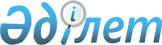 Об областном бюджете на 2023-2025 годыРешение Жамбылского областного маслихата от 14 декабря 2022 года № 23-3
      Жамбылский областной маслихат РЕШИЛ:
      1. Утвердить областной бюджет на 2023-2025 годы, согласно приложениям 1, 2, 3, 4, в том числе на 2023 год в следующих объемах:
      1) доходы – 554 899 063 тысяч тенге, в том числе: 
      налоговые поступления – 51 953 980 тысяч тенге;
      неналоговые поступления – 6 185 194 тысяч тенге;
      поступления от продажи основного капитала – 0;
      поступления трансфертов – 496 759 889 тысяч тенге;
      2) затраты – 559 082 986 тысяч тенге;
      3) чистое бюджетное кредитование – 23 636 813 тысяч тенге:
      бюджетные кредиты – 41 828 322 тысяч тенге;
      погашение бюджетных кредитов – 18 191 509 тысяч тенге;
      4) cальдо по операциям с финансовыми активами – 0;
      приобретение финансовых активов – 0;
      поступления от продажи финансовых активов государства – 0;
      5) дефицит бюджета (профицит) – -27 820 736 тысяч тенге;
      6) финансирование дефицита бюджета (использование профицита) - 27 820 736 тысяч тенге. 
      Сноска. Пункт 1 - в редакции решения маслихата Жамбылской области от 25.12.2023 № 11-3 (вводится в действие с 01.01.2023).


      2. Установить бюджетные субвенции, предаваемые из областного бюджета в районные бюджеты и бюджет города Тараз на 2023 год в сумме 35 742 443 тысяч тенге, в том числе:
      Байзакскому району - 3 785 083 тысяч тенге;
      Жамбылскому району - 2 633 343 тысяч тенге;
      Жуалынскому району - 2 745 200 тысяч тенге;
      Кордайскому району - 3 623 533 тысяч тенге;
      Меркенскому району - 2 085 426 тысяч тенге;
      Мойынкумскому району - 2 327 493 тысяч тенге;
      Сарысускому району - 2 810 935 тысяч тенге;
      Таласскому району - 3 776 330 тысяч тенге;
      району Т.Рыскулова - 2 013 833 тысяч тенге;
      Шускому району - 3 594 606 тысяч тенге;
      городу Тараз - 6 346 661 тысяч тенге.
      3. Предусмотреть в областном бюджете на 2023 год за счет средств республиканского бюджета бюджетам районов и города Тараз целевые трансферты на развитие, распределение которых определяются на основании постановления акимата Жамбылской области.
      4. В областном бюджете на 2023 год за счет кредитов из республиканского бюджета бюджетам районов предусмотрены кредиты на реализацию мер социальной поддержки специалистов, распределение которых определяются на основании постановления акимата Жамбылской области.
      5. В областном бюджете на 2023 год за счет средств областного бюджета бюджетам районов и города Тараз предусмотрены целевые текущие трансферты и трансферты на развитие, распределение которых определяются на основании постановления акимата Жамбылской области.
      6. Утвердить резерв местного исполнительного органа области на 2023 год в объеме 1 127 200 тысяч тенге.
      7. Утвердить перечень местных бюджетных программ, не подлежащих секвестру в процессе исполнения местных бюджетов на 2023 год, согласно приложению 4.
      8. Настоящее решение вводится в действие с 1 января 2023 года. Областной бюджет на 2023 год
      Сноска. Приложение 1 - в редакции решения маслихата Жамбылской области от 25.12.2023 № 11-3 (вводится в действие с 01.01.2023). Областной бюджет на 2024 год Областной бюджет на 2025 год Перечень местных бюджетных программ, не подлежащих секвестру в процессе исполнения местных бюджетов на 2023 год
					© 2012. РГП на ПХВ «Институт законодательства и правовой информации Республики Казахстан» Министерства юстиции Республики Казахстан
				
      Секретарь областного 

      маслихата 

М. Сарыбеков
Приложение №1 к решению
Жамбылского областного 
маслихата от 14 декабря 2022 
года №23-3
Категория
Категория
Категория
Категория
Категория
Наименование
Сумма, тыс.тенге
Класс
Класс
Класс
Класс
Класс
Сумма, тыс.тенге
Подкласс
Подкласс
Подкласс
Сумма, тыс.тенге
1
1
1
1
1
2
3
I ДОХОДЫ
554 899 063
1
Налоговые поступления
51 953 980
01
01
Подоходный налог
28 489 081
1
1
Корпоративный подоходный налог
2 954 633
2
2
Индивидуальный подоходный налог
25 534 448
03
03
Социальный налог
18 299 059
1
1
Социальный налог
18 299 059
05
05
Внутренние налоги на товары, работы и услуги
5 165 840
3
3
Поступления за использование природных и других ресурсов
5 129 740
4
4
Сборы за ведение предпринимательской и профессиональной деятельности
36 100
2
Неналоговые поступления
6 185 194
01
01
Доходы от государственной собственности
886 208
1
1
Поступления части чистого дохода государственных предприятий
63 131
4
4
Доходы на доли участия в юридических лицах, находящиеся в государственной собственности
72
5
5
Доходы от аренды имущества, находящегося в государственной собственности
60 021
7
7
Вознаграждения по кредитам, выданным из государственного бюджета
762 984
03
03
Поступления денег от проведения государственных закупок, организуемых государственными учреждениями, финансируемыми из государственного бюджета
112
1
1
Поступления денег от проведения государственных закупок, организуемых государственными учреждениями, финансируемыми из государственного бюджета
112
04
04
Штрафы, пени, санкции, взыскания, налагаемые государственными учреждениями, финансируемыми из государственного бюджета, а также содержащимися и финансируемыми из бюджета (сметы расходов) Национального Банка Республики Казахстан 
4 600 649
1
1
Штрафы, пени, санкции, взыскания, налагаемые государственными учреждениями, финансируемыми из государственного бюджета, а также содержащимися и финансируемыми из бюджета (сметы расходов) Национального Банка Республики Казахстан
4 600 649
06
06
Прочие неналоговые поступления
698 225
1
1
Прочие неналоговые поступления
698 225
3
Поступления от продажи основного капитала
0
4
Поступления трансфертов 
496 759 889
01
01
Трансферты из нижестоящих органов государственного управления
10 903 936
2
2
Трансферты из районных (городов областного значения) бюджетов
10 903 936
02
02
Трансферты из вышестоящих органов государственного управления
485 855 953
1
1
Трансферты из республиканского бюджета
485 855 953
Функциональная группа Наименование
Функциональная группа Наименование
Функциональная группа Наименование
Функциональная группа Наименование
Функциональная группа Наименование
Функциональная группа Наименование
сумма (тыс.тенге)
Администратор бюджетных программ
Администратор бюджетных программ
Администратор бюджетных программ
Администратор бюджетных программ
Администратор бюджетных программ
сумма (тыс.тенге)
Программа
Программа
Программа
Программа
сумма (тыс.тенге)
1
1
1
1
2
2
3
II ЗАТРАТЫ
II ЗАТРАТЫ
559 082 986
01
Государственные услуги общего характера
Государственные услуги общего характера
6 371 587
110
Аппарат маслихата области
Аппарат маслихата области
128 269
001
001
Услуги по обеспечению деятельности маслихата области
Услуги по обеспечению деятельности маслихата области
118 012
003
003
Капитальные расходы государственного органа
Капитальные расходы государственного органа
353
005
005
Повышение эффективности деятельности депутатов маслихатов
Повышение эффективности деятельности депутатов маслихатов
9 904
120
Аппарат акима области
Аппарат акима области
2 697 229
001
001
Услуги по обеспечению деятельности акима области
Услуги по обеспечению деятельности акима области
1 772 645
007
007
Капитальные расходы подведомственных государственных учреждений и организаций
Капитальные расходы подведомственных государственных учреждений и организаций
450 183
009
009
Обеспечение и проведение выборов акимов 
Обеспечение и проведение выборов акимов 
474 401
263
Управление внутренней политики области
Управление внутренней политики области
226 775
075
075
Обеспечение деятельности Ассамблеи народа Казахстана области
Обеспечение деятельности Ассамблеи народа Казахстана области
226 775
282
Ревизионная комиссия области
Ревизионная комиссия области
468 387
001
001
Услуги по обеспечению деятельности ревизионной комиссии области 
Услуги по обеспечению деятельности ревизионной комиссии области 
447 623
003
003
Капитальные расходы государственного органа
Капитальные расходы государственного органа
20 764
257
Управление финансов области
Управление финансов области
2 257 240
001
001
Услуги по реализации государственной политики в области исполнения местного бюджета, управления коммунальной собственностью и бюджетного планирования
Услуги по реализации государственной политики в области исполнения местного бюджета, управления коммунальной собственностью и бюджетного планирования
455 768
013
013
Капитальные расходы государственного органа 
Капитальные расходы государственного органа 
362 648
113
113
Целевые текущие трансферты нижестоящим бюджетам
Целевые текущие трансферты нижестоящим бюджетам
1 438 824
718
Управление государственных закупок области
Управление государственных закупок области
81 199
001
001
Услуги по реализации государственной политики в области государственных закупок на местном уровне
Услуги по реализации государственной политики в области государственных закупок на местном уровне
80 752
003
003
Капитальные расходы государственного органа
Капитальные расходы государственного органа
447
258
Управление экономики и бюджетного планирования области
Управление экономики и бюджетного планирования области
258 352
001
001
Услуги по реализации государственной политики в области формирования и развития экономической политики, системы государственного планирования 
Услуги по реализации государственной политики в области формирования и развития экономической политики, системы государственного планирования 
255 796
005
005
Капитальные расходы государственного органа 
Капитальные расходы государственного органа 
2 556
269
Управление по делам религий области
Управление по делам религий области
254 136
001
001
Услуги по реализации государственной политики в сфере религиозной деятельности на местном уровне
Услуги по реализации государственной политики в сфере религиозной деятельности на местном уровне
87 929
005
005
Изучение и анализ религиозной ситуации в регионе
Изучение и анализ религиозной ситуации в регионе
166 207
02
Оборона
Оборона
1 505 562
120
Аппарат акима области
Аппарат акима области
395 907
010
010
Мероприятия в рамках исполнения всеобщей воинской обязанности
Мероприятия в рамках исполнения всеобщей воинской обязанности
75 718
011
011
Подготовка территориальной обороны и территориальная оборона областного масштаба
Подготовка территориальной обороны и территориальная оборона областного масштаба
320 189
271
Управление строительства области
Управление строительства области
386 679
002
002
Развитие объектов мобилизационной подготовки и чрезвычайных ситуаций
Развитие объектов мобилизационной подготовки и чрезвычайных ситуаций
386 679
287
Территориальный орган, уполномоченных органов в области чрезвычайных ситуаций природного и техногенного характера, гражданской обороны, финансируемый из областного бюджета
Территориальный орган, уполномоченных органов в области чрезвычайных ситуаций природного и техногенного характера, гражданской обороны, финансируемый из областного бюджета
722 976
002
002
Капитальные расходы территориального органа и подведомственных государственных учреждений
Капитальные расходы территориального органа и подведомственных государственных учреждений
637 715
004
004
Предупреждение и ликвидация чрезвычайных ситуаций областного масштаба
Предупреждение и ликвидация чрезвычайных ситуаций областного масштаба
85 261
03
Общественный порядок, безопасность, правовая, судебная, уголовно-исполнительная деятельность
Общественный порядок, безопасность, правовая, судебная, уголовно-исполнительная деятельность
19 682 611
252
Исполнительный орган внутренних дел, финансируемый из областного бюджета
Исполнительный орган внутренних дел, финансируемый из областного бюджета
17 120 276
001
001
Услуги по реализации государственной политики в области обеспечения охраны общественного порядка и безопасности на территории области
Услуги по реализации государственной политики в области обеспечения охраны общественного порядка и безопасности на территории области
12 716 612
003
003
Поощрение граждан, участвующих в охране общественного порядка
Поощрение граждан, участвующих в охране общественного порядка
1 759
006
006
Капитальные расходы государственного органа
Капитальные расходы государственного органа
4 401 905
271
Управление строительства области
Управление строительства области
2 562 335
003
003
Развитие объектов органов внутренних дел 
Развитие объектов органов внутренних дел 
2 562 335
04
Образование
Образование
310 159 068
261
Управление образования области
Управление образования области
43 788 829
200
200
Обеспечение деятельности организаций дошкольного воспитания и обучения и организация в них медицинского обслуживания 
Обеспечение деятельности организаций дошкольного воспитания и обучения и организация в них медицинского обслуживания 
43 788 829
261
Управление образования области
Управление образования области
207 083 184
003
003
Общеобразовательное обучение по специальным образовательным учебным программам
Общеобразовательное обучение по специальным образовательным учебным программам
3 690 372
006
006
Общеобразовательное обучение одаренных детей в специализированных организациях образования
Общеобразовательное обучение одаренных детей в специализированных организациях образования
3 387 375
055
055
Дополнительное образование для детей и юношества
Дополнительное образование для детей и юношества
10 345 988
082
082
Общеобразовательное обучение в государственных организациях начального, основного и общего среднего образования 
Общеобразовательное обучение в государственных организациях начального, основного и общего среднего образования 
143 907 925
083
083
Организация бесплатного подвоза учащихся до ближайшей школы и обратно в сельской местности
Организация бесплатного подвоза учащихся до ближайшей школы и обратно в сельской местности
473 010
203
203
Реализация подушевого финансирования в государственных организациях среднего образования 
Реализация подушевого финансирования в государственных организациях среднего образования 
45 278 514
271
Управление строительства области
Управление строительства области
18 960 107
069
069
Строительство и реконструкция объектов дополнительного образования
Строительство и реконструкция объектов дополнительного образования
21 600
086
086
Строительство и реконструкция объектов начального, основного среднего и общего среднего образования
Строительство и реконструкция объектов начального, основного среднего и общего среднего образования
3 815 112
205
205
Строительство объектов начального, основного среднего и общего среднего образования в рамках пилотного национального проекта "Комфортная школа"
Строительство объектов начального, основного среднего и общего среднего образования в рамках пилотного национального проекта "Комфортная школа"
15 123 395
285
Управление физической культуры и спорта области
Управление физической культуры и спорта области
8 500 674
006
006
Дополнительное образование для детей и юношества по спорту
Дополнительное образование для детей и юношества по спорту
7 869 163
007
007
Общеобразовательное обучение одаренных в спорте детей в специализированных организациях образования
Общеобразовательное обучение одаренных в спорте детей в специализированных организациях образования
631 511
253
Управление здравоохранения области
Управление здравоохранения области
1 480 420
043
043
Подготовка специалистов в организациях технического и профессионального, послесреднего образования
Подготовка специалистов в организациях технического и профессионального, послесреднего образования
1 480 420
261
Управление образования области
Управление образования области
13 520 031
024
024
Подготовка специалистов в организациях технического и профессионального образования
Подготовка специалистов в организациях технического и профессионального образования
13 520 031
120
Аппарат акима области
Аппарат акима области
6 180
019
019
Обучение участников избирательного процесса
Обучение участников избирательного процесса
6 180
253
Управление здравоохранения области
Управление здравоохранения области
101 069
003
003
Повышение квалификации и переподготовка кадров
Повышение квалификации и переподготовка кадров
101 069
253
Управление здравоохранения области
Управление здравоохранения области
166 747
057
057
Подготовка специалистов с высшим, послевузовским образованием и оказание социальной поддержки обучающимся
Подготовка специалистов с высшим, послевузовским образованием и оказание социальной поддержки обучающимся
166 747
261
Управление образования области
Управление образования области
202 955
057
057
Подготовка специалистов с высшим, послевузовским образованием и оказание социальной поддержки обучающимся
Подготовка специалистов с высшим, послевузовским образованием и оказание социальной поддержки обучающимся
202 955
261
Управление образования области
Управление образования области
13 796 970
001
001
Услуги по реализации государственной политики на местном уровне в области образования 
Услуги по реализации государственной политики на местном уровне в области образования 
924 909
004
004
Информатизация системы образования в государственных организациях образования 
Информатизация системы образования в государственных организациях образования 
40 785
005
005
Приобретение и доставка учебников, учебно-методических комплексов для государственных организаций образования
Приобретение и доставка учебников, учебно-методических комплексов для государственных организаций образования
2 425 239
007
007
Проведение школьных олимпиад, внешкольных мероприятий и конкурсов областного, районного (городского) масштабов
Проведение школьных олимпиад, внешкольных мероприятий и конкурсов областного, районного (городского) масштабов
569 809
011
011
Обследование психического здоровья детей и подростков и оказание психолого-медико-педагогической консультативной помощи населению
Обследование психического здоровья детей и подростков и оказание психолого-медико-педагогической консультативной помощи населению
1 324 975
012
012
Реабилитация и социальная адаптация детей и подростков с проблемами в развитии
Реабилитация и социальная адаптация детей и подростков с проблемами в развитии
210 928
013
013
Капитальные расходы государственного органа
Капитальные расходы государственного органа
549
019
019
Присуждение грантов областным государственным учреждениям образования за высокие показатели работы
Присуждение грантов областным государственным учреждениям образования за высокие показатели работы
48 000
029
029
Методическое и финансовое сопровождение системы образования
Методическое и финансовое сопровождение системы образования
2 612 382
067
067
Капитальные расходы подведомственных государственных учреждений и организаций
Капитальные расходы подведомственных государственных учреждений и организаций
5 276 526
086
086
Выплата единовременных денежных средств казахстанским гражданам, усыновившим (удочерившим) ребенка (детей)-сироту и ребенка (детей), оставшегося без попечения родителей
Выплата единовременных денежных средств казахстанским гражданам, усыновившим (удочерившим) ребенка (детей)-сироту и ребенка (детей), оставшегося без попечения родителей
2 334
087
087
Ежемесячные выплаты денежных средств опекунам (попечителям) на содержание ребенка-сироты (детей-сирот), и ребенка (детей), оставшегося без попечения родителей
Ежемесячные выплаты денежных средств опекунам (попечителям) на содержание ребенка-сироты (детей-сирот), и ребенка (детей), оставшегося без попечения родителей
360 534
271
Управление строительства области
Управление строительства области
2 551 902
203
203
Строительство биофармацевтического завода в Жамбылской области
Строительство биофармацевтического завода в Жамбылской области
2 551 902
05
Здравоохранение
Здравоохранение
14 328 023
253
Управление здравоохранения области
Управление здравоохранения области
1 926 084
006
006
Услуги по охране материнства и детства
Услуги по охране материнства и детства
397 720
007
007
Пропаганда здорового образа жизни
Пропаганда здорового образа жизни
6 134
041
041
Дополнительное обеспечение гарантированного объема бесплатной медицинской помощи по решению местных представительных органов областей
Дополнительное обеспечение гарантированного объема бесплатной медицинской помощи по решению местных представительных органов областей
859 680
050
050
Возмещение лизинговых платежей по санитарному транспорту, медицинским изделиям, требующие сервисного обслуживания, приобретенных на условиях финансового лизинга
Возмещение лизинговых платежей по санитарному транспорту, медицинским изделиям, требующие сервисного обслуживания, приобретенных на условиях финансового лизинга
662 550
271
Управление строительства области
Управление строительства области
2 321 653
038
038
Строительство и реконструкция объектов здравоохранения
Строительство и реконструкция объектов здравоохранения
2 321 653
253
Управление здравоохранения области
Управление здравоохранения области
2 432 520
027
027
Централизованный закуп и хранение вакцин и других медицинских иммунобиологических препаратов для проведения иммунопрофилактики населения
Централизованный закуп и хранение вакцин и других медицинских иммунобиологических препаратов для проведения иммунопрофилактики населения
2 432 520
253
Управление здравоохранения области
Управление здравоохранения области
620 083
039
039
Оказание дополнительного объема медицинской помощи, включающий медицинскую помощь субъектами здравоохранения, оказание услуг Call-центрами и прочие расходы
Оказание дополнительного объема медицинской помощи, включающий медицинскую помощь субъектами здравоохранения, оказание услуг Call-центрами и прочие расходы
620 083
253
Управление здравоохранения области
Управление здравоохранения области
88 605
029
029
Областные базы специального медицинского снабжения
Областные базы специального медицинского снабжения
88 605
253
Управление здравоохранения области
Управление здравоохранения области
6 939 078
001
001
Услуги по реализации государственной политики на местном уровне в области здравоохранения
Услуги по реализации государственной политики на местном уровне в области здравоохранения
266 296
008
008
Реализация мероприятий по профилактике и борьбе со СПИД в Республике Казахстан
Реализация мероприятий по профилактике и борьбе со СПИД в Республике Казахстан
339 580
016
016
Обеспечение граждан бесплатным или льготным проездом за пределы населенного пункта на лечение
Обеспечение граждан бесплатным или льготным проездом за пределы населенного пункта на лечение
40 462
018
018
Информационно-аналитические услуги в области здравоохранения
Информационно-аналитические услуги в области здравоохранения
89 456
023
023
Социальная поддержка медицинских и фармацевтических работников
Социальная поддержка медицинских и фармацевтических работников
52 000
030
030
Капитальные расходы государственных органов здравоохранения 
Капитальные расходы государственных органов здравоохранения 
514
033
033
Капитальные расходы медицинских организаций здравоохранения
Капитальные расходы медицинских организаций здравоохранения
5 580 108
037
037
Погашение кредиторской задолженности по обязательствам организаций здравоохранения за счет средств местного бюджета 
Погашение кредиторской задолженности по обязательствам организаций здравоохранения за счет средств местного бюджета 
376 786
113
113
Целевые текущие трансферты нижестоящим бюджетам
Целевые текущие трансферты нижестоящим бюджетам
193 876
06
Социальная помощь и социальное обеспечение
Социальная помощь и социальное обеспечение
20 960 396
256
Управление координации занятости и социальных программ области
Управление координации занятости и социальных программ области
7 425 362
002
002
Предоставление специальных социальных услуг для престарелых и лиц с инвалидностью в медико-социальных учреждениях (организациях) общего типа, в центрах оказания специальных социальных услуг, в центрах социального обслуживания
Предоставление специальных социальных услуг для престарелых и лиц с инвалидностью в медико-социальных учреждениях (организациях) общего типа, в центрах оказания специальных социальных услуг, в центрах социального обслуживания
1 871 863
013
013
Предоставление специальных социальных услуг для лиц с инвалидностью с психоневрологическими заболеваниями, в психоневрологических медико-социальных учреждениях (организациях), в центрах оказания специальных социальных услуг, в центрах социального обслуживания
Предоставление специальных социальных услуг для лиц с инвалидностью с психоневрологическими заболеваниями, в психоневрологических медико-социальных учреждениях (организациях), в центрах оказания специальных социальных услуг, в центрах социального обслуживания
2 400 921
014
014
Предоставление специальных социальных услуг для престарелых, лиц с инвалидностью, в том числе детей с инвалидностью, в реабилитационных центрах
Предоставление специальных социальных услуг для престарелых, лиц с инвалидностью, в том числе детей с инвалидностью, в реабилитационных центрах
1 810 479
015
015
Предоставление специальных социальных услуг для детей с инвалидностью с психоневрологическими патологиями в детских психоневрологических медико-социальных учреждениях (организациях), в центрах оказания специальных социальных услуг, в центрах социального обслуживания
Предоставление специальных социальных услуг для детей с инвалидностью с психоневрологическими патологиями в детских психоневрологических медико-социальных учреждениях (организациях), в центрах оказания специальных социальных услуг, в центрах социального обслуживания
556 372
064
064
Обеспечение деятельности центров трудовой мобильности и карьерных центров по социальной поддержке граждан по вопросам занятости
Обеспечение деятельности центров трудовой мобильности и карьерных центров по социальной поддержке граждан по вопросам занятости
770 522
069
069
Субсидирование затрат работодателя на создание специальных рабочих мест для трудоустройства лиц с инвалидностью
Субсидирование затрат работодателя на создание специальных рабочих мест для трудоустройства лиц с инвалидностью
15 205
261
Управление образования области
Управление образования области
834 364
015
015
Социальное обеспечение сирот, детей, оставшихся без попечения родителей
Социальное обеспечение сирот, детей, оставшихся без попечения родителей
600 291
092
092
Содержание ребенка (детей), переданного патронатным воспитателям
Содержание ребенка (детей), переданного патронатным воспитателям
166 646
201
201
Государственная поддержка по содержанию детей-сирот и детей, оставшихся без попечения родителей, в детских домах семейного типа и приемных семьях 
Государственная поддержка по содержанию детей-сирот и детей, оставшихся без попечения родителей, в детских домах семейного типа и приемных семьях 
67 427
271
Управление строительства области
Управление строительства области
2 760 280
039
039
Строительство и реконструкция объектов социального обеспечения
Строительство и реконструкция объектов социального обеспечения
2 760 280
256
Управление координации занятости и социальных программ области
Управление координации занятости и социальных программ области
6 239 657
068
068
Программа занятости
Программа занятости
6 239 657
261
Управление образования области
Управление образования области
1 414
084
084
Социальная поддержка обучающихся и воспитанников организаций образования очной формы обучения в виде льготного проезда на общественном транспорте (кроме такси) по решению местных представительных органов
Социальная поддержка обучающихся и воспитанников организаций образования очной формы обучения в виде льготного проезда на общественном транспорте (кроме такси) по решению местных представительных органов
1 414
256
Управление координации занятости и социальных программ области
Управление координации занятости и социальных программ области
3 515 364
001
001
Услуги по реализации государственной политики на местном уровне в области обеспечения занятости и реализации социальных программ для населения
Услуги по реализации государственной политики на местном уровне в области обеспечения занятости и реализации социальных программ для населения
269 962
007
007
Капитальные расходы государственного органа 
Капитальные расходы государственного органа 
14 993
018
018
Размещение государственного социального заказа в неправительственных организациях
Размещение государственного социального заказа в неправительственных организациях
169 340
028
028
Услуги лицам из групп риска, попавшим в сложную ситуацию вследствие насилия или угрозы насилия
Услуги лицам из групп риска, попавшим в сложную ситуацию вследствие насилия или угрозы насилия
309 825
046
046
Обеспечение прав и улучшение качества жизни лиц с инвалидностью в Республике Казахстан
Обеспечение прав и улучшение качества жизни лиц с инвалидностью в Республике Казахстан
57 440
053
053
Услуги по замене и настройке речевых процессоров к кохлеарным имплантам
Услуги по замене и настройке речевых процессоров к кохлеарным имплантам
181 420
066
066
Оплата услуг поверенному агенту по предоставлению бюджетных кредитов для содействия предпринимательской инициативе молодежи
Оплата услуг поверенному агенту по предоставлению бюджетных кредитов для содействия предпринимательской инициативе молодежи
26 619
067
067
Капитальные расходы подведомственных государственных учреждений и организаций
Капитальные расходы подведомственных государственных учреждений и организаций
245 546
113
113
Целевые текущие трансферты нижестоящим бюджетам
Целевые текущие трансферты нижестоящим бюджетам
2 240 219
263
Управление внутренней политики области
Управление внутренней политики области
24 000
077
077
Обеспечение прав и улучшение качества жизни лиц с инвалидностью в Республике Казахстан
Обеспечение прав и улучшение качества жизни лиц с инвалидностью в Республике Казахстан
24 000
270
Управление по инспекции труда области
Управление по инспекции труда области
159 955
001
001
Услуги по реализации государственной политики в области регулирования трудовых отношений на местном уровне
Услуги по реализации государственной политики в области регулирования трудовых отношений на местном уровне
148 192
003
003
Капитальные расходы государственного органа
Капитальные расходы государственного органа
11 763
07
Жилищно-коммунальное хозяйство
Жилищно-коммунальное хозяйство
25 778 081
271
Управление строительства области
Управление строительства области
164 818
012
012
Проектирование и (или) строительство, реконструкция жилья коммунального жилищного фонда
Проектирование и (или) строительство, реконструкция жилья коммунального жилищного фонда
164 818
279
Управление энергетики и жилищно-коммунального хозяйства области
Управление энергетики и жилищно-коммунального хозяйства области
15 000
054
054
Выплаты отдельным категориям граждан за жилище, арендуемое в частном жилищном фонде
Выплаты отдельным категориям граждан за жилище, арендуемое в частном жилищном фонде
15 000
279
Управление энергетики и жилищно-коммунального хозяйства области
Управление энергетики и жилищно-коммунального хозяйства области
25 598 263
001
001
Услуги по реализации государственной политики на местном уровне в области энергетики и жилищно-коммунального хозяйства
Услуги по реализации государственной политики на местном уровне в области энергетики и жилищно-коммунального хозяйства
299 214
005
005
Капитальные расходы государственного органа 
Капитальные расходы государственного органа 
1 520
032
032
Субсидирование стоимости услуг по подаче питьевой воды из особо важных групповых и локальных систем водоснабжения, являющихся безальтернативными источниками питьевого водоснабжения
Субсидирование стоимости услуг по подаче питьевой воды из особо важных групповых и локальных систем водоснабжения, являющихся безальтернативными источниками питьевого водоснабжения
18 186
113
113
Целевые текущие трансферты нижестоящим бюджетам
Целевые текущие трансферты нижестоящим бюджетам
3 955 027
114
114
Целевые трансферты на развитие нижестоящим бюджетам
Целевые трансферты на развитие нижестоящим бюджетам
21 324 316
08
Культура, спорт, туризм и информационное пространство
Культура, спорт, туризм и информационное пространство
13 315 959
273
Управление культуры, архивов и документации области
Управление культуры, архивов и документации области
3 152 102
005
005
Поддержка культурно-досуговой работы
Поддержка культурно-досуговой работы
1 490 491
007
007
Обеспечение сохранности историко-культурного наследия и доступа к ним
Обеспечение сохранности историко-культурного наследия и доступа к ним
506 876
008
008
Поддержка театрального и музыкального искусства
Поддержка театрального и музыкального искусства
1 154 735
285
Управление физической культуры и спорта области
Управление физической культуры и спорта области
5 714 998
001
001
Услуги по реализации государственной политики на местном уровне в сфере физической культуры и спорта
Услуги по реализации государственной политики на местном уровне в сфере физической культуры и спорта
150 881
002
002
Проведение спортивных соревнований на областном уровне
Проведение спортивных соревнований на областном уровне
615 599
003
003
Подготовка и участие членов областных сборных команд по различным видам спорта на республиканских и международных спортивных соревнованиях
Подготовка и участие членов областных сборных команд по различным видам спорта на республиканских и международных спортивных соревнованиях
4 543 129
032
032
Капитальные расходы подведомственных государственных учреждений и организаций
Капитальные расходы подведомственных государственных учреждений и организаций
400 145
113
113
Целевые текущие трансферты нижестоящим бюджетам
Целевые текущие трансферты нижестоящим бюджетам
5 244
263
Управление внутренней политики области
Управление внутренней политики области
1 122 791
007
007
Услуги по проведению государственной информационной политики 
Услуги по проведению государственной информационной политики 
1 122 791
264
Управление по развитию языков области
Управление по развитию языков области
210 252
001
001
Услуги по реализации государственной политики на местном уровне в области развития языков
Услуги по реализации государственной политики на местном уровне в области развития языков
70 516
002
002
Развитие государственного языка и других языков 
Развитие государственного языка и других языков 
139 736
271
Управление строительства области
Управление строительства области
226 761
018
018
Развитие объектов архивов
Развитие объектов архивов
226 761
273
Управление культуры, архивов и документации области
Управление культуры, архивов и документации области
807 316
009
009
Обеспечение функционирования областных библиотек
Обеспечение функционирования областных библиотек
300 616
010
010
Обеспечение сохранности архивного фонда
Обеспечение сохранности архивного фонда
506 700
743
Управление цифровых технологий области
Управление цифровых технологий области
511 600
001
001
Услуги по реализации государственной политики на местном уровне в области информатизации, оказания государственных услуг и проектного управления области
Услуги по реализации государственной политики на местном уровне в области информатизации, оказания государственных услуг и проектного управления области
511 249
032
032
Капитальные расходы подведомственных государственных учреждений и организаций
Капитальные расходы подведомственных государственных учреждений и организаций
351
284
Управление туризма области
Управление туризма области
189 699
001
001
Услуги по реализации государственной политики на местном уровне в сфере туризма
Услуги по реализации государственной политики на местном уровне в сфере туризма
102 383
004
004
Регулирование туристической деятельности
Регулирование туристической деятельности
79 819
074
074
Субсидирование части затрат субъектов предпринимательства на содержание санитарно-гигиенических узлов 
Субсидирование части затрат субъектов предпринимательства на содержание санитарно-гигиенических узлов 
7 497
263
Управление внутренней политики области
Управление внутренней политики области
359 380
001
001
Услуги по реализации государственной внутренней политики на местном уровне 
Услуги по реализации государственной внутренней политики на местном уровне 
266 351
005
005
Капитальные расходы государственного органа 
Капитальные расходы государственного органа 
329
032
032
Капитальные расходы подведомственных государственных учреждений и организаций
Капитальные расходы подведомственных государственных учреждений и организаций
92 700
273
Управление культуры, архивов и документации области
Управление культуры, архивов и документации области
802 757
001
001
Услуги по реализации государственной политики на местном уровне в области культуры и управления архивным делом
Услуги по реализации государственной политики на местном уровне в области культуры и управления архивным делом
139 939
003
003
Капитальные расходы государственного органа
Капитальные расходы государственного органа
4 900
032
032
Капитальные расходы подведомственных государственных учреждений и организаций
Капитальные расходы подведомственных государственных учреждений и организаций
204 200
113
113
Целевые текущие трансферты нижестоящим бюджетам
Целевые текущие трансферты нижестоящим бюджетам
453 718
283
Управление по вопросам молодежной политики области
Управление по вопросам молодежной политики области
218 303
001
001
Услуги по реализации молодежной политики на местном уровне
Услуги по реализации молодежной политики на местном уровне
158 887
003
003
Капитальные расходы государственного органа
Капитальные расходы государственного органа
1 725
005
005
Реализация мероприятий в сфере молодежной политики
Реализация мероприятий в сфере молодежной политики
57 641
032
032
Капитальные расходы подведомственных государственных учреждений и организаций
Капитальные расходы подведомственных государственных учреждений и организаций
50
09
Топливно-энергетический комплекс и недропользование
Топливно-энергетический комплекс и недропользование
10 034 503
279
Управление энергетики и жилищно-коммунального хозяйства области
Управление энергетики и жилищно-коммунального хозяйства области
3 640
007
007
Развитие теплоэнергетической системы
Развитие теплоэнергетической системы
3 640
279
Управление энергетики и жилищно-коммунального хозяйства области
Управление энергетики и жилищно-коммунального хозяйства области
10 030 863
071
071
Развитие газотранспортной системы
Развитие газотранспортной системы
10 030 863
10
Сельское, водное, лесное, рыбное хозяйство, особо охраняемые природные территории, охрана окружающей среды и животного мира, земельные отношения
Сельское, водное, лесное, рыбное хозяйство, особо охраняемые природные территории, охрана окружающей среды и животного мира, земельные отношения
40 832 883
255
Управление сельского хозяйства области
Управление сельского хозяйства области
26 395 898
001
001
Услуги по реализации государственной политики на местном уровне в сфере сельского хозяйства
Услуги по реализации государственной политики на местном уровне в сфере сельского хозяйства
808 834
002
002
Субсидирование развития семеноводства
Субсидирование развития семеноводства
527 000
003
003
Капитальные расходы государственного органа
Капитальные расходы государственного органа
5 354
006
006
Субсидирование развития производства приоритетных культур
Субсидирование развития производства приоритетных культур
4 225 000
008
008
Субсидирование стоимости пестицидов, биоагентов (энтомофагов), предназначенных для проведения обработки против вредных и особо опасных вредных организмов с численностью выше экономического порога вредоносности и карантинных объектов
Субсидирование стоимости пестицидов, биоагентов (энтомофагов), предназначенных для проведения обработки против вредных и особо опасных вредных организмов с численностью выше экономического порога вредоносности и карантинных объектов
104 009
019
019
Услуги по распространению и внедрению инновационного опыта
Услуги по распространению и внедрению инновационного опыта
105 277
029
029
Мероприятия по борьбе с вредными организмами сельскохозяйственных культур
Мероприятия по борьбе с вредными организмами сельскохозяйственных культур
32 467
045
045
Определение сортовых и посевных качеств семенного и посадочного материала
Определение сортовых и посевных качеств семенного и посадочного материала
84 990
046
046
Государственный учет и регистрация тракторов, прицепов к ним, самоходных сельскохозяйственных, мелиоративных и дорожно-строительных машин и механизмов
Государственный учет и регистрация тракторов, прицепов к ним, самоходных сельскохозяйственных, мелиоративных и дорожно-строительных машин и механизмов
7 942
047
047
Субсидирование стоимости удобрений (за исключением органических)
Субсидирование стоимости удобрений (за исключением органических)
1 401 000
050
050
Возмещение части расходов, понесенных субъектом агропромышленного комплекса, при инвестиционных вложениях
Возмещение части расходов, понесенных субъектом агропромышленного комплекса, при инвестиционных вложениях
8 165 268
051
051
Субсидирование в рамках гарантирования и страхования займов субъектов агропромышленного комплекса
Субсидирование в рамках гарантирования и страхования займов субъектов агропромышленного комплекса
12 653
053
053
Субсидирование развития племенного животноводства, повышение продуктивности и качества продукции животноводства
Субсидирование развития племенного животноводства, повышение продуктивности и качества продукции животноводства
5 356 125
055
055
Субсидирование процентной ставки по кредитным и лизинговым обязательствам в рамках направления по финансовому оздоровлению субъектов агропромышленного комплекса
Субсидирование процентной ставки по кредитным и лизинговым обязательствам в рамках направления по финансовому оздоровлению субъектов агропромышленного комплекса
24 292
056
056
Субсидирование ставок вознаграждения при кредитовании, а также лизинге на приобретение сельскохозяйственных животных, техники и технологического оборудования
Субсидирование ставок вознаграждения при кредитовании, а также лизинге на приобретение сельскохозяйственных животных, техники и технологического оборудования
3 660 496
057
057
Субсидирование затрат перерабатывающих предприятий на закуп сельскохозяйственной продукции для производства продуктов ее глубокой переработки в сфере животноводства
Субсидирование затрат перерабатывающих предприятий на закуп сельскохозяйственной продукции для производства продуктов ее глубокой переработки в сфере животноводства
1 498 180
059
059
Субсидирование затрат ревизионных союзов сельскохозяйственных кооперативов на проведение внутреннего аудита сельскохозяйственных кооперативов
Субсидирование затрат ревизионных союзов сельскохозяйственных кооперативов на проведение внутреннего аудита сельскохозяйственных кооперативов
5 356
077
077
Субсидирование возмещения расходов, понесенных национальной компанией в сфере агропромышленного комплекса при реализации продовольственного зерна для регулирующего воздействия на внутренний рынок
Субсидирование возмещения расходов, понесенных национальной компанией в сфере агропромышленного комплекса при реализации продовольственного зерна для регулирующего воздействия на внутренний рынок
371 655
271
Управление строительства области
Управление строительства области
3 712 339
020
020
Развитие объектов сельского хозяйства
Развитие объектов сельского хозяйства
3 712 339
719
Управление ветеринарии области
Управление ветеринарии области
4 215 192
001
001
Услуги по реализации государственной политики на местном уровне в сфере ветеринарии 
Услуги по реализации государственной политики на местном уровне в сфере ветеринарии 
181 066
003
003
Капитальные расходы государственного органа
Капитальные расходы государственного органа
2 250
008
008
Организация строительства, реконструкции скотомогильников (биотермических ям) и обеспечение их содержания
Организация строительства, реконструкции скотомогильников (биотермических ям) и обеспечение их содержания
38 719
009
009
Организация санитарного убоя больных животных
Организация санитарного убоя больных животных
6 754
010
010
Организация отлова и уничтожения бродячих собак и кошек
Организация отлова и уничтожения бродячих собак и кошек
54 719
011
011
Возмещение владельцам стоимости обезвреженных (обеззараженных) и переработанных без изъятия животных, продукции и сырья животного происхождения, представляющих опасность для здоровья животных и человека
Возмещение владельцам стоимости обезвреженных (обеззараженных) и переработанных без изъятия животных, продукции и сырья животного происхождения, представляющих опасность для здоровья животных и человека
7 073
012
012
Проведение ветеринарных мероприятий по профилактике и диагностике энзоотических болезней животных
Проведение ветеринарных мероприятий по профилактике и диагностике энзоотических болезней животных
48 422
013
013
Проведение мероприятий по идентификации сельскохозяйственных животных
Проведение мероприятий по идентификации сельскохозяйственных животных
18 207
014
014
Проведение противоэпизоотических мероприятий
Проведение противоэпизоотических мероприятий
3 372 081
028
028
Услуги по транспортировке ветеринарных препаратов до пункта временного хранения
Услуги по транспортировке ветеринарных препаратов до пункта временного хранения
2 783
030
030
Централизованный закуп ветеринарных препаратов по профилактике и диагностике энзоотических болезней животных, услуг по их профилактике и диагностике, организация их хранения и транспортировки (доставки) местным исполнительным органам районов (городов областного значения)
Централизованный закуп ветеринарных препаратов по профилактике и диагностике энзоотических болезней животных, услуг по их профилактике и диагностике, организация их хранения и транспортировки (доставки) местным исполнительным органам районов (городов областного значения)
250 000
040
040
Централизованный закуп средств индивидуальной защиты работников, приборов, инструментов, техники, оборудования и инвентаря, для материально-технического оснащения государственных ветеринарных организаций
Централизованный закуп средств индивидуальной защиты работников, приборов, инструментов, техники, оборудования и инвентаря, для материально-технического оснащения государственных ветеринарных организаций
154 152
113
113
Целевые текущие трансферты нижестоящим бюджетам
Целевые текущие трансферты нижестоящим бюджетам
78 966
254
Управление природных ресурсов и регулирования природопользования области
Управление природных ресурсов и регулирования природопользования области
261 911
002
002
Установление водоохранных зон и полос водных объектов
Установление водоохранных зон и полос водных объектов
28 159
003
003
Обеспечение функционирования водохозяйственных сооружений, находящихся в коммунальной собственности
Обеспечение функционирования водохозяйственных сооружений, находящихся в коммунальной собственности
124 726
004
004
Восстановление особо аварийных водохозяйственных сооружений и гидромелиоративных систем
Восстановление особо аварийных водохозяйственных сооружений и гидромелиоративных систем
109 026
254
Управление природных ресурсов и регулирования природопользования области
Управление природных ресурсов и регулирования природопользования области
3 048 096
005
005
Охрана, защита, воспроизводство лесов и лесоразведение
Охрана, защита, воспроизводство лесов и лесоразведение
3 036 591
006
006
Охрана животного мира
Охрана животного мира
11 505
271
Управление строительства области
Управление строительства области
5 800
021
021
Развитие объектов лесного хозяйства
Развитие объектов лесного хозяйства
5 800
254
Управление природных ресурсов и регулирования природопользования области
Управление природных ресурсов и регулирования природопользования области
222 715
034
034
Cубсидирование повышения продуктивности и качества аквакультуры (рыбоводства), а также племенного рыбоводства
Cубсидирование повышения продуктивности и качества аквакультуры (рыбоводства), а также племенного рыбоводства
222 715
254
Управление природных ресурсов и регулирования природопользования области
Управление природных ресурсов и регулирования природопользования области
1 256 035
001
001
Услуги по реализации государственной политики в сфере охраны окружающей среды на местном уровне
Услуги по реализации государственной политики в сфере охраны окружающей среды на местном уровне
203 889
013
013
Капитальные расходы государственного органа 
Капитальные расходы государственного органа 
1 995
032
032
Капитальные расходы подведомственных государственных учреждений и организаций
Капитальные расходы подведомственных государственных учреждений и организаций
417 280
113
113
Целевые текущие трансферты нижестоящим бюджетам
Целевые текущие трансферты нижестоящим бюджетам
632 871
251
Управление земельных отношений области
Управление земельных отношений области
502 552
001
001
Услуги по реализации государственной политики в области регулирования земельных отношений на территории области
Услуги по реализации государственной политики в области регулирования земельных отношений на территории области
116 947
010
010
Капитальные расходы государственного органа 
Капитальные расходы государственного органа 
70
113
113
Целевые текущие трансферты нижестоящим бюджетам
Целевые текущие трансферты нижестоящим бюджетам
385 535
266
Управление предпринимательства и индустриально-инновационного развития области
Управление предпринимательства и индустриально-инновационного развития области
1 200 000
035
035
Формирование региональных стабилизационных фондов продовольственных товаров 
Формирование региональных стабилизационных фондов продовольственных товаров 
1 200 000
719
Управление ветеринарии области
Управление ветеринарии области
12 345
032
032
Временное содержание безнадзорных и бродячих животных
Временное содержание безнадзорных и бродячих животных
1 525
033
033
Идентификация безнадзорных и бродячих животных
Идентификация безнадзорных и бродячих животных
6 702
034
034
Вакцинация и стерилизация бродячих животных
Вакцинация и стерилизация бродячих животных
3 833
035
035
Идентификация домашних животных, владельцы которых относятся к социально уязвимым слоям населения
Идентификация домашних животных, владельцы которых относятся к социально уязвимым слоям населения
285
11
Промышленность, архитектурная, градостроительная и строительная деятельность
Промышленность, архитектурная, градостроительная и строительная деятельность
28 938 526
271
Управление строительства области
Управление строительства области
28 315 224
001
001
Услуги по реализации государственной политики на местном уровне в области строительства
Услуги по реализации государственной политики на местном уровне в области строительства
173 132
005
005
Капитальные расходы государственного органа 
Капитальные расходы государственного органа 
18 918
113
113
Целевые текущие трансферты нижестоящим бюджетам
Целевые текущие трансферты нижестоящим бюджетам
7 806 153
114
114
Целевые трансферты на развитие нижестоящим бюджетам
Целевые трансферты на развитие нижестоящим бюджетам
20 317 021
272
Управление архитектуры и градостроительства области
Управление архитектуры и градостроительства области
525 321
001
001
Услуги по реализации государственной политики в области архитектуры и градостроительства на местном уровне
Услуги по реализации государственной политики в области архитектуры и градостроительства на местном уровне
129 746
002
002
Разработка комплексных схем градостроительного развития и генеральных планов населенных пунктов
Разработка комплексных схем градостроительного развития и генеральных планов населенных пунктов
148 362
004
004
Капитальные расходы государственного органа 
Капитальные расходы государственного органа 
1 754
113
113
Целевые текущие трансферты нижестоящим бюджетам
Целевые текущие трансферты нижестоящим бюджетам
245 459
724
Управление государственного архитектурно-строительного контроля области
Управление государственного архитектурно-строительного контроля области
97 981
001
001
Услуги по реализации государственной политики на местном уровне в сфере государственного архитектурно-строительного контроля
Услуги по реализации государственной политики на местном уровне в сфере государственного архитектурно-строительного контроля
91 227
003
003
Капитальные расходы государственного органа
Капитальные расходы государственного органа
6 754
12
Транспорт и коммуникации
Транспорт и коммуникации
16 917 195
268
Управление пассажирского транспорта и автомобильных дорог области
Управление пассажирского транспорта и автомобильных дорог области
5 150 487
003
003
Обеспечение функционирования автомобильных дорог
Обеспечение функционирования автомобильных дорог
758 987
028
028
Реализация приоритетных проектов транспортной инфраструктуры
Реализация приоритетных проектов транспортной инфраструктуры
4 391 500
268
Управление пассажирского транспорта и автомобильных дорог области
Управление пассажирского транспорта и автомобильных дорог области
11 766 708
001
001
Услуги по реализации государственной политики на местном уровне в области транспорта и коммуникаций 
Услуги по реализации государственной политики на местном уровне в области транспорта и коммуникаций 
159 504
005
005
Субсидирование пассажирских перевозок по социально значимым межрайонным (междугородним) сообщениям
Субсидирование пассажирских перевозок по социально значимым межрайонным (междугородним) сообщениям
415 046
011
011
Капитальные расходы государственного органа 
Капитальные расходы государственного органа 
3 369
113
113
Целевые текущие трансферты нижестоящим бюджетам
Целевые текущие трансферты нижестоящим бюджетам
9 058 930
114
114
Целевые трансферты на развитие нижестоящим бюджетам
Целевые трансферты на развитие нижестоящим бюджетам
2 129 859
13
Прочие
Прочие
9 143 634
271
Управление строительства области
Управление строительства области
799 769
040
040
Развитие инфраструктуры специальных экономических зон, индустриальных зон, индустриальных парков
Развитие инфраструктуры специальных экономических зон, индустриальных зон, индустриальных парков
799 769
266
Управление предпринимательства и индустриально-инновационного развития области
Управление предпринимательства и индустриально-инновационного развития области
631 141
005
005
Поддержка частного предпринимательства в рамках национального проекта по развитию предпринимательства на 2021 – 2025 годы
Поддержка частного предпринимательства в рамках национального проекта по развитию предпринимательства на 2021 – 2025 годы
98 962
008
008
Поддержка предпринимательской деятельности
Поддержка предпринимательской деятельности
32 179
010
010
Субсидирование процентной ставки по кредитам в рамках национального проекта по развитию предпринимательства на 2021 – 2025 годы и Механизма кредитования приоритетных проектов
Субсидирование процентной ставки по кредитам в рамках национального проекта по развитию предпринимательства на 2021 – 2025 годы и Механизма кредитования приоритетных проектов
350 000
011
011
Частичное гарантирование кредитов малому и среднему бизнесу в рамках национального проекта по развитию предпринимательства на 2021 – 2025 годы и Механизма кредитования приоритетных проектов
Частичное гарантирование кредитов малому и среднему бизнесу в рамках национального проекта по развитию предпринимательства на 2021 – 2025 годы и Механизма кредитования приоритетных проектов
150 000
253
Управление здравоохранения области
Управление здравоохранения области
333 771
058
058
Реализация мероприятий по социальной и инженерной инфраструктуре в сельских населенных пунктах в рамках проекта "Ауыл-Ел бесігі"
Реализация мероприятий по социальной и инженерной инфраструктуре в сельских населенных пунктах в рамках проекта "Ауыл-Ел бесігі"
36 226
096
096
Выполнение государственных обязательств по проектам государственно-частного партнерства
Выполнение государственных обязательств по проектам государственно-частного партнерства
297 545
257
Управление финансов области
Управление финансов области
1 009 655
012
012
Резерв местного исполнительного органа области
Резерв местного исполнительного органа области
1 009 655
258
Управление экономики и бюджетного планирования области
Управление экономики и бюджетного планирования области
3 060
003
003
Разработка или корректировка, а также проведение необходимых экспертиз технико-экономических обоснований местных бюджетных инвестиционных проектов и конкурсных документаций проектов государственно-частного партнерства, концессионных проектов, консультативное сопровождение проектов государственно-частного партнерства и концессионных проектов
Разработка или корректировка, а также проведение необходимых экспертиз технико-экономических обоснований местных бюджетных инвестиционных проектов и конкурсных документаций проектов государственно-частного партнерства, концессионных проектов, консультативное сопровождение проектов государственно-частного партнерства и концессионных проектов
3 060
261
Управление образования области
Управление образования области
1 106 745
079
079
Реализация мероприятий по социальной и инженерной инфраструктуре в сельских населенных пунктах в рамках проекта "Ауыл-Ел бесігі"
Реализация мероприятий по социальной и инженерной инфраструктуре в сельских населенных пунктах в рамках проекта "Ауыл-Ел бесігі"
1 106 745
266
Управление предпринимательства и индустриально-инновационного развития области
Управление предпринимательства и индустриально-инновационного развития области
438 183
001
001
Услуги по реализации государственной политики на местном уровне в области развития предпринимательства и индустриально-инновационной деятельности
Услуги по реализации государственной политики на местном уровне в области развития предпринимательства и индустриально-инновационной деятельности
434 988
003
003
Капитальные расходы государственного органа
Капитальные расходы государственного органа
3 195
268
Управление пассажирского транспорта и автомобильных дорог области
Управление пассажирского транспорта и автомобильных дорог области
567 164
096
096
Выполнение государственных обязательств по проектам государственно-частного партнерства 
Выполнение государственных обязательств по проектам государственно-частного партнерства 
567 164
271
Управление строительства области
Управление строительства области
4 237 770
097
097
Развитие социальной и инженерной инфраструктуры в сельских населенных пунктах в рамках проекта "Ауыл-Ел бесігі"
Развитие социальной и инженерной инфраструктуры в сельских населенных пунктах в рамках проекта "Ауыл-Ел бесігі"
4 237 770
285
Управление физической культуры и спорта области
Управление физической культуры и спорта области
16 376
096
096
Выполнение государственных обязательств по проектам государственно-частного партнерства 
Выполнение государственных обязательств по проектам государственно-частного партнерства 
16 376
14
Обслуживание долга
Обслуживание долга
3 680 992
257
Управление финансов области
Управление финансов области
3 680 992
004
004
Обслуживание долга местных исполнительных органов 
Обслуживание долга местных исполнительных органов 
3 663 681
016
016
Обслуживание долга местных исполнительных органов по выплате вознаграждений и иных платежей по займам из республиканского бюджета
Обслуживание долга местных исполнительных органов по выплате вознаграждений и иных платежей по займам из республиканского бюджета
17 311
15
Трансферты
Трансферты
37 433 966
257
Управление финансов области
Управление финансов области
37 433 966
007
007
Субвенции
Субвенции
35 742 443
011
011
Возврат неиспользованных (недоиспользованных) целевых трансфертов
Возврат неиспользованных (недоиспользованных) целевых трансфертов
273 429
017
017
Возврат, использованных не по целевому назначению целевых трансфертов
Возврат, использованных не по целевому назначению целевых трансфертов
1 249
024
024
Целевые текущие трансферты из нижестоящего бюджета на компенсацию потерь вышестоящего бюджета в связи с изменением законодательства
Целевые текущие трансферты из нижестоящего бюджета на компенсацию потерь вышестоящего бюджета в связи с изменением законодательства
20 765
053
053
Возврат сумм неиспользованных (недоиспользованных) целевых трансфертов, выделенных из республиканского бюджета за счет целевого трансферта из Национального фонда Республики Казахстан
Возврат сумм неиспользованных (недоиспользованных) целевых трансфертов, выделенных из республиканского бюджета за счет целевого трансферта из Национального фонда Республики Казахстан
1 396 080
IІІ. Чистое бюджетное кредитование
IІІ. Чистое бюджетное кредитование
23 636 813
Бюджетные кредиты
Бюджетные кредиты
41 828 322
06
Социальная помощь и социальное обеспечение
Социальная помощь и социальное обеспечение
2 235 000
256
Управление координации занятости и социальных программ области
Управление координации занятости и социальных программ области
2 235 000
063
063
Предоставление бюджетных кредитов для содействия предпринимательской инициативе молодежи
Предоставление бюджетных кредитов для содействия предпринимательской инициативе молодежи
2 235 000
07
Жилищно-коммунальное хозяйство
Жилищно-коммунальное хозяйство
12 698 828
271
Управление строительства области
Управление строительства области
11 698 828
009
009
Кредитование районных (городов областного значения) бюджетов на проектирование и (или) строительство жилья
Кредитование районных (городов областного значения) бюджетов на проектирование и (или) строительство жилья
11 698 828
283
Управление по вопросам молодежной политики области
Управление по вопросам молодежной политики области
1 000 000
082
082
Бюджетное кредитование АО "Жилищный строительный сберегательный банк "Отбасы банк" для предоставления предварительных и промежуточных жилищных займов
Бюджетное кредитование АО "Жилищный строительный сберегательный банк "Отбасы банк" для предоставления предварительных и промежуточных жилищных займов
1 000 000
10
Сельское, водное, лесное, рыбное хозяйство, особо охраняемые природные территории, охрана окружающей среды и животного мира, земельные отношения
Сельское, водное, лесное, рыбное хозяйство, особо охраняемые природные территории, охрана окружающей среды и животного мира, земельные отношения
26 894 494
255
Управление сельского хозяйства области
Управление сельского хозяйства области
25 896 067
037
037
Предоставление бюджетных кредитов для содействия развитию предпринимательства в рамках развития продуктивной занятости 
Предоставление бюджетных кредитов для содействия развитию предпринимательства в рамках развития продуктивной занятости 
1 800 088
087
087
Кредитование на предоставление микрокредитов сельскому населению для масштабирования проекта по повышению доходов сельского населения
Кредитование на предоставление микрокредитов сельскому населению для масштабирования проекта по повышению доходов сельского населения
24 095 979
258
Управление экономики и бюджетного планирования области
Управление экономики и бюджетного планирования области
998 427
007
007
Бюджетные кредиты местным исполнительным органам для реализации мер социальной поддержки специалистов
Бюджетные кредиты местным исполнительным органам для реализации мер социальной поддержки специалистов
998 427
Функциональная группа
Функциональная группа
Функциональная группа
Функциональная группа
Функциональная группа
Функциональная группа
сумма (тыс.тенге)
Администратор бюджетных программ
Администратор бюджетных программ
Администратор бюджетных программ
Администратор бюджетных программ
Администратор бюджетных программ
сумма (тыс.тенге)
Программа
Программа
Программа
Программа
сумма (тыс.тенге)
Наименование
Наименование
сумма (тыс.тенге)
IV. Сальдо по операциям с финансовыми активами
IV. Сальдо по операциям с финансовыми активами
0,0
Приобретение финансовых активов
Приобретение финансовых активов
0,0
Категория 
Категория 
Категория 
Категория 
Наименование
Наименование
сумма (тыс.тенге)
Класс
Класс
Класс
Класс
Класс
сумма (тыс.тенге)
Подкласс
Подкласс
Подкласс
Подкласс
сумма (тыс.тенге)
1
1
1
1
2
2
3
5
Погашение бюджетных кредитов
Погашение бюджетных кредитов
18 191 509
1
Погашение бюджетных кредитов
Погашение бюджетных кредитов
18 191 509
1
1
Погашение бюджетных кредитов, выданных из государственного бюджета
Погашение бюджетных кредитов, выданных из государственного бюджета
18 191 509
Функциональная группа Наименование
Функциональная группа Наименование
Функциональная группа Наименование
Функциональная группа Наименование
Функциональная группа Наименование
Функциональная группа Наименование
сумма (тыс.тенге)
Администратор бюджетных программ
Администратор бюджетных программ
Администратор бюджетных программ
Администратор бюджетных программ
Администратор бюджетных программ
сумма (тыс.тенге)
Программа
Программа
Программа
Программа
сумма (тыс.тенге)
V. Дефицит (профицит) бюджета
V. Дефицит (профицит) бюджета
-27 820 736
VI. Финансирование дефицита (использование профицита) бюджета
VI. Финансирование дефицита (использование профицита) бюджета
27 820 736
Категория 
Категория 
Категория 
Категория 
Наименование
Наименование
сумма (тыс.тенге)
Класс
Класс
Класс
Класс
Класс
сумма (тыс.тенге)
Подкласс
Подкласс
Подкласс
Подкласс
сумма (тыс.тенге)
1
1
1
1
2
2
3
7
Поступления займов
Поступления займов
39 028 234
01
Внутренние государственные займы
Внутренние государственные займы
39 028 234
1
1
Государственные эмиссионные ценные бумаги
Государственные эмиссионные ценные бумаги
11 698 828
2
2
Договоры займа
Договоры займа
27 329 406
8
Используемые остатки бюджетных средств
Используемые остатки бюджетных средств
7 617 879
1
Остатки бюджетных средств
Остатки бюджетных средств
7 617 879
1
1
Свободные остатки бюджетных средств
Свободные остатки бюджетных средств
7 617 879
Функциональная группа Наименование
Функциональная группа Наименование
Функциональная группа Наименование
Функциональная группа Наименование
Функциональная группа Наименование
Функциональная группа Наименование
Сумма, тыс.тенге
Администратор бюджетных программ
Администратор бюджетных программ
Администратор бюджетных программ
Администратор бюджетных программ
Администратор бюджетных программ
Администратор бюджетных программ
Сумма, тыс.тенге
Программа
Программа
Программа
Программа
Программа
Программа
Сумма, тыс.тенге
1
1
1
1
2
2
3
16
Погашение займов
Погашение займов
18 825 377
257
Управление финансов области
Управление финансов области
18 825 377
008
008
Погашение долга местного исполнительного органа
Погашение долга местного исполнительного органа
13 223 059
015
015
Погашение долга местного исполнительного органа перед вышестоящим бюджетом
Погашение долга местного исполнительного органа перед вышестоящим бюджетом
5 602 318Приложение №2 к решению
Жамбылского областного 
маслихата от 14 декабря 2022 
года №23-3
Категория
Категория
Категория
Наименование
Наименование
Сумма, тыс.тенге
Класс
Класс
Класс
Класс
Сумма, тыс.тенге
Подкласс
Подкласс
Подкласс
Сумма, тыс.тенге
1
1
1
2
2
3
I ДОХОДЫ
I ДОХОДЫ
517 517 063
1
Налоговые поступления
Налоговые поступления
50 269 841
01
Подоходный налог
Подоходный налог
28 167 972
1
Корпоративный подоходный налог
Корпоративный подоходный налог
3 049 865
2
Индивидуальный подоходный налог
Индивидуальный подоходный налог
25 118 107
03
Социальный налог
Социальный налог
17 296 511
1
Социальный налог
Социальный налог
17 296 511
05
Внутренние налоги на товары, работы и услуги
Внутренние налоги на товары, работы и услуги
4 805 358
3
Поступления за использование природных и других ресурсов
Поступления за использование природных и других ресурсов
4 748 136
4
Сборы за ведение предпринимательской и профессиональной деятельности
Сборы за ведение предпринимательской и профессиональной деятельности
57 222
2
Неналоговые поступления
Неналоговые поступления
3 921 053
01
Доходы от государственной собственности
Доходы от государственной собственности
727 938
1
Поступления части чистого дохода государственных предприятий
Поступления части чистого дохода государственных предприятий
39 200
3
Дивиденды на государственные пакеты акций, находящиеся в государственной собственности
Дивиденды на государственные пакеты акций, находящиеся в государственной собственности
5 300
4
Доходы на доли участия в юридических лицах, находящиеся в государственной собственности
Доходы на доли участия в юридических лицах, находящиеся в государственной собственности
1 200
5
Доходы от аренды имущества, находящегося в государственной собственности
Доходы от аренды имущества, находящегося в государственной собственности
65 000
7
Вознаграждения по кредитам, выданным из государственного бюджета
Вознаграждения по кредитам, выданным из государственного бюджета
617 238
04
Штрафы, пени, санкции, взыскания, налагаемые государственными учреждениями, финансируемыми из государственного бюджета, а также содержащимися и финансируемыми из бюджета (сметы расходов) Национального Банка Республики Казахстан 
Штрафы, пени, санкции, взыскания, налагаемые государственными учреждениями, финансируемыми из государственного бюджета, а также содержащимися и финансируемыми из бюджета (сметы расходов) Национального Банка Республики Казахстан 
2 493 115
1
Штрафы, пени, санкции, взыскания, налагаемые государственными учреждениями, финансируемыми из государственного бюджета, а также содержащимися и финансируемыми из бюджета (сметы расходов) Национального Банка Республики Казахстан
Штрафы, пени, санкции, взыскания, налагаемые государственными учреждениями, финансируемыми из государственного бюджета, а также содержащимися и финансируемыми из бюджета (сметы расходов) Национального Банка Республики Казахстан
2 493 115
06
Прочие неналоговые поступления
Прочие неналоговые поступления
700 000
1
Прочие неналоговые поступления
Прочие неналоговые поступления
700 000
3
Поступления от продажи основного капитала
Поступления от продажи основного капитала
25 000
01
Продажа государственного имущества, закрепленного за государственными учреждениями
Продажа государственного имущества, закрепленного за государственными учреждениями
25 000
1
Продажа государственного имущества, закрепленного за государственными учреждениями
Продажа государственного имущества, закрепленного за государственными учреждениями
25 000
4
 Поступления трансфертов 
 Поступления трансфертов 
463 301 169
02
Трансферты из вышестоящих органов государственного управления
Трансферты из вышестоящих органов государственного управления
463 301 169
1
Трансферты из республиканского бюджета
Трансферты из республиканского бюджета
463 301 169
Функциональная группа Наименование
Функциональная группа Наименование
Функциональная группа Наименование
Функциональная группа Наименование
Функциональная группа Наименование
сумма (тыс.тенге)
Администратор бюджетных программ
Администратор бюджетных программ
Администратор бюджетных программ
Администратор бюджетных программ
сумма (тыс.тенге)
Программа
Программа
сумма (тыс.тенге)
1
1
1
1
2
3
II ЗАТРАТЫ
514 032 113
01
Государственные услуги общего характера
3 639 977
110
110
Аппарат маслихата области
144 104
001
Услуги по обеспечению деятельности маслихата области
116 689
005
Повышение эффективности деятельности депутатов маслихатов
27 415
120
120
Аппарат акима области
2 086 612
001
Услуги по обеспечению деятельности акима области
1 428 312
007
Капитальные расходы подведомственных государственных учреждений и организаций
373 729
009
Обеспечение и проведение выборов акимов 
284 571
263
263
Управление внутренней политики области
251 855
075
Обеспечение деятельности Ассамблеи народа Казахстана области
251 855
282
282
Ревизионная комиссия области
346 685
001
Услуги по обеспечению деятельности ревизионной комиссии области 
346 685
257
257
Управление финансов области
282 505
001
Услуги по реализации государственной политики в области исполнения местного бюджета, управления коммунальной собственностью и бюджетного планирования
274 127
009
Приватизация, управление коммунальным имуществом, постприватизационная деятельность и регулирование споров, связанных с этим
1 050
013
Капитальные расходы государственного органа 
7 328
718
718
Управление государственных закупок области
65 671
001
Услуги по реализации государственной политики в области государственных закупок на местном уровне
65 671
258
258
Управление экономики и бюджетного планирования области
204 908
001
Услуги по реализации государственной политики в области формирования и развития экономической политики, системы государственного планирования 
202 976
003
Капитальные расходы государственного органа 
1 932
269
269
Управление по делам религий области
257 637
001
Услуги по реализации государственной политики в сфере религиозной деятельности на местном уровне
77 125
005
Изучение и анализ религиозной ситуации в регионе
180 512
02
Оборона
1 043 617
120
120
Аппарат акима области
437 617
010
Мероприятия в рамках исполнения всеобщей воинской обязанности
81 100
011
Подготовка территориальной обороны и территориальная оборона областного масштаба
356 517
287
287
Территориальный орган, уполномоченных органов в области чрезвычайных ситуаций природного и техногенного характера, гражданской обороны, финансируемый из областного бюджета
606 000
002
Капитальные расходы территориального органа и подведомственных государственных учреждений
544 178
004
Предупреждение и ликвидация чрезвычайных ситуаций областного масштаба
61 822
03
Общественный порядок, безопасность, правовая, судебная, уголовно-исполнительная деятельность
16 557 165
252
252
Исполнительный орган внутренних дел, финансируемый из областного бюджета
16 557 165
001
Услуги по реализации государственной политики в области обеспечения охраны общественного порядка и безопасности на территории области
12 209 863
003
Поощрение граждан, участвующих в охране общественного порядка
1 847
006
Капитальные расходы государственного органа
4 345 455
04
Образование
348 476 357
261
261
Управление образования области
43 191 252
200
Обеспечение деятельности организаций дошкольного воспитания и обучения и организация в них медицинского обслуживания 
43 191 252
261
261
Управление образования области
226 141 592
003
Общеобразовательное обучение по специальным образовательным учебным программам
3 863 698
006
Общеобразовательное обучение одаренных детей в специализированных организациях образования
3 571 359
055
Дополнительное образование для детей и юношества
10 799 049
082
Общеобразовательное обучение в государственных организациях начального, основного и общего среднего образования 
160 468 692
083
Организация бесплатного подвоза учащихся до ближайшей школы и обратно в сельской местности
397 025
203
Реализация подушевого финансирования в государственных организациях среднего образования 
47 041 769
271
271
Управление строительства области
38 521 558
086
Строительство и реконструкция объектов начального, основного среднего и общего среднего образования
11 336 147
205
Строительство объектов начального, основного среднего и общего среднего образования в рамках пилотного национального проекта "Комфортная школа"
27 185 411
285
285
Управление физической культуры и спорта области
8 362 907
006
Дополнительное образование для детей и юношества по спорту
7 786 363
007
Общеобразовательное обучение одаренных в спорте детей в специализированных организациях образования
576 544
253
253
Управление здравоохранения области
1 518 707
043
Подготовка специалистов в организациях технического и профессионального, послесреднего образования
1 518 707
261
261
Управление образования области
16 667 499
024
Подготовка специалистов в организациях технического и профессионального образования
16 667 499
253
253
Управление здравоохранения области
47 440
003
Повышение квалификации и переподготовка кадров
47 440
253
253
Управление здравоохранения области
177 348
057
Подготовка специалистов с высшим, послевузовским образованием и оказание социальной поддержки обучающимся
177 348
261
261
Управление образования области
161 157
057
Подготовка специалистов с высшим, послевузовским образованием и оказание социальной поддержки обучающимся
161 157
261
261
Управление образования области
13 686 897
001
Услуги по реализации государственной политики на местном уровне в области образования 
811 608
004
Информатизация системы образования в государственных организациях образования 
48 207
005
Приобретение и доставка учебников, учебно-методических комплексов для государственных организаций образования
3 286 967
007
Проведение школьных олимпиад, внешкольных мероприятий и конкурсов областного, районного (городского) масштабов
575 448
011
Обследование психического здоровья детей и подростков и оказание психолого-медико-педагогической консультативной помощи населению
1 434 997
012
Реабилитация и социальная адаптация детей и подростков с проблемами в развитии
235 692
019
Присуждение грантов областным государственным учреждениям образования за высокие показатели работы
50 400
029
Методическое и финансовое сопровождение системы образования
2 837 439
067
Капитальные расходы подведомственных государственных учреждений и организаций
4 000 000
080
Реализация инициативы Фонда Нурсултана Назарбаева на выявление и поддержку талантов "EL UMITI"
22 240
086
Выплата единовременных денежных средств казахстанским гражданам, усыновившим (удочерившим) ребенка (детей)-сироту и ребенка (детей), оставшегося без попечения родителей
2 356
087
Ежемесячные выплаты денежных средств опекунам (попечителям) на содержание ребенка-сироты (детей-сирот), и ребенка (детей), оставшегося без попечения родителей
381 543
05
Здравоохранение
10 076 367
253
253
Управление здравоохранения области
1 824 305
006
Услуги по охране материнства и детства
448 852
007
Пропаганда здорового образа жизни
30 602
041
Дополнительное обеспечение гарантированного объема бесплатной медицинской помощи по решению местных представительных органов областей
703 804
042
Проведение медицинской организацией мероприятий, снижающих половое влечение, осуществляемые на основании решения суда
738
050
Возмещение лизинговых платежей по санитарному транспорту, медицинским изделиям, требующие сервисного обслуживания, приобретенных на условиях финансового лизинга
640 309
271
271
Управление строительства области
50 000
038
Строительство и реконструкция объектов здравоохранения
50 000
253
253
Управление здравоохранения области
2 658 261
027
Централизованный закуп и хранение вакцин и других медицинских иммунобиологических препаратов для проведения иммунопрофилактики населения
2 658 261
253
253
Управление здравоохранения области
593 311
039
Оказание дополнительного объема медицинской помощи, включающий медицинскую помощь субъектами здравоохранения, оказание услуг Call-центрами и прочие расходы
593 311
253
253
Управление здравоохранения области
85 611
029
Областные базы специального медицинского снабжения
85 611
253
253
Управление здравоохранения области
4 864 879
001
Услуги по реализации государственной политики на местном уровне в области здравоохранения
226 024
008
Реализация мероприятий по профилактике и борьбе со СПИД в Республике Казахстан
307 910
016
Обеспечение граждан бесплатным или льготным проездом за пределы населенного пункта на лечение
39 015
018
Информационно-аналитические услуги в области здравоохранения
92 194
023
Социальная поддержка медицинских и фармацевтических работников
46 448
030
Капитальные расходы государственных органов здравоохранения 
17 004
033
Капитальные расходы медицинских организаций здравоохранения
3 930 665
113
Целевые текущие трансферты нижестоящим бюджетам
205 619
06
Социальная помощь и социальное обеспечение
9 858 079
256
256
Управление координации занятости и социальных программ области
6 264 982
002
Предоставление специальных социальных услуг для престарелых и лиц с инвалидностью в медико-социальных учреждениях (организациях) общего типа, в центрах оказания специальных социальных услуг, в центрах социального обслуживания
1 745 537
013
Предоставление специальных социальных услуг для лиц с инвалидностью с психоневрологическими заболеваниями, в психоневрологических медико-социальных учреждениях (организациях), в центрах оказания специальных социальных услуг, в центрах социального обслуживания
2 371 084
014
Предоставление специальных социальных услуг для престарелых, лиц с инвалидностью, в том числе детей с инвалидностью, в реабилитационных центрах
1 519 907
015
Предоставление специальных социальных услуг для детей с инвалидностью с психоневрологическими патологиями в детских психоневрологических медико-социальных учреждениях (организациях), в центрах оказания специальных социальных услуг, в центрах социального обслуживания
628 454
261
261
Управление образования области
1 007 688
015
Социальное обеспечение сирот, детей, оставшихся без попечения родителей
605 885
092
Содержание ребенка (детей), переданного патронатным воспитателям
292 913
201
Государственная поддержка по содержанию детей-сирот и детей, оставшихся без попечения родителей, в детских домах семейного типа и приемных семьях 
108 890
261
261
Управление образования области
1 536
084
Социальная поддержка обучающихся и воспитанников организаций образования очной формы обучения в виде льготного проезда на общественном транспорте (кроме такси) по решению местных представительных органов
1 536
256
256
Управление координации занятости и социальных программ области
2 437 228
001
Услуги по реализации государственной политики на местном уровне в области обеспечения занятости и реализации социальных программ для населения
223 636
007
Капитальные расходы государственного органа 
16 420
018
Размещение государственного социального заказа в неправительственных организациях
229 455
028
Услуги лицам из групп риска, попавшим в сложную ситуацию вследствие насилия или угрозы насилия
241 764
046
Обеспечение прав и улучшение качества жизни лиц с инвалидностью в Республике Казахстан
56 573
053
Услуги по замене и настройке речевых процессоров к кохлеарным имплантам
69 763
067
Капитальные расходы подведомственных государственных учреждений и организаций
37 513
113
Целевые текущие трансферты нижестоящим бюджетам
1 562 104
263
263
Управление внутренней политики области
30 000
077
Обеспечение прав и улучшение качества жизни лиц с инвалидностью в Республике Казахстан
30 000
270
270
Управление по инспекции труда области
116 645
001
Услуги по реализации государственной политики в области регулирования трудовых отношений на местном уровне
115 995
003
Капитальные расходы государственного органа
650
07
Жилищно-коммунальное хозяйство
5 690 035
279
279
Управление энергетики и жилищно-коммунального хозяйства области
5 690 035
001
Услуги по реализации государственной политики на местном уровне в области энергетики и жилищно-коммунального хозяйства
159 202
005
Капитальные расходы государственного органа 
1 612
113
Целевые текущие трансферты нижестоящим бюджетам
1 987 230
114
Целевые трансферты на развитие нижестоящим бюджетам
3 541 991
08
Культура, спорт, туризм и информационное пространство
12 007 190
273
273
Управление культуры, архивов и документации области
3 569 705
005
Поддержка культурно-досуговой работы
1 626 941
007
Обеспечение сохранности историко-культурного наследия и доступа к ним
625 629
008
Поддержка театрального и музыкального искусства
1 317 135
285
285
Управление физической культуры и спорта области
4 693 216
001
Услуги по реализации государственной политики на местном уровне в сфере физической культуры и спорта
118 425
002
Проведение спортивных соревнований на областном уровне
465 506
003
Подготовка и участие членов областных сборных команд по различным видам спорта на республиканских и международных спортивных соревнованиях
3 896 772
032
Капитальные расходы подведомственных государственных учреждений и организаций
212 513
263
263
Управление внутренней политики области
1 225 711
007
Услуги по проведению государственной информационной политики 
1 225 711
264
264
Управление по развитию языков области
200 081
001
Услуги по реализации государственной политики на местном уровне в области развития языков
54 573
002
Развитие государственного языка и других языков 
145 508
273
273
Управление культуры, архивов и документации области
997 796
009
Обеспечение функционирования областных библиотек
375 661
010
Обеспечение сохранности архивного фонда
622 135
743
743
Управление цифровых технологий области
295 927
001
Услуги по реализации государственной политики на местном уровне в области информатизации, оказания государственных услуг и проектного управления области
295 546
032
Капитальные расходы подведомственных государственных учреждений и организаций
381
284
284
Управление туризма области
194 927
001
Услуги по реализации государственной политики на местном уровне в сфере туризма
100 285
004
Регулирование туристической деятельности
84 646
074
Субсидирование части затрат субъектов предпринимательства на содержание санитарно-гигиенических узлов 
9 996
263
263
Управление внутренней политики области
263 230
001
Услуги по реализации государственной внутренней политики на местном уровне 
261 754
032
Капитальные расходы подведомственных государственных учреждений и организаций
1 476
273
273
Управление культуры, архивов и документации области
378 831
001
Услуги по реализации государственной политики на местном уровне в области культуры и управления архивным делом
112 055
003
Капитальные расходы государственного органа
2 000
032
Капитальные расходы подведомственных государственных учреждений и организаций
28 777
113
Целевые текущие трансферты нижестоящим бюджетам
235 999
283
283
Управление по вопросам молодежной политики области
187 766
001
Услуги по реализации молодежной политики на местном уровне
122 559
003
Капитальные расходы государственного органа
89
005
Реализация мероприятий в сфере молодежной политики
65 036
032
Капитальные расходы подведомственных государственных учреждений и организаций
82
09
Топливно-энергетический комплекс и недропользование
2 055 235
279
279
Управление энергетики и жилищно-коммунального хозяйства области
2 055 235
071
Развитие газотранспортной системы
2 055 235
10
Сельское, водное, лесное, рыбное хозяйство, особо охраняемые природные территории, охрана окружающей среды и животного мира, земельные отношения
32 168 713
255
255
Управление сельского хозяйства области
23 819 803
001
Услуги по реализации государственной политики на местном уровне в сфере сельского хозяйства
548 243
002
Субсидирование развития семеноводства
899 850
003
Капитальные расходы государственного органа
7 983
006
Субсидирование развития производства приоритетных культур
2 183 791
008
Субсидирование стоимости пестицидов, биоагентов (энтомофагов), предназначенных для проведения обработки против вредных и особо опасных вредных организмов с численностью выше экономического порога вредоносности и карантинных объектов
109 210
018
Обезвреживание пестицидов (ядохимикатов)
2 070
019
Услуги по распространению и внедрению инновационного опыта
105 000
029
Мероприятия по борьбе с вредными организмами сельскохозяйственных культур
58 433
045
Определение сортовых и посевных качеств семенного и посадочного материала
89 250
046
Государственный учет и регистрация тракторов, прицепов к ним, самоходных сельскохозяйственных, мелиоративных и дорожно-строительных машин и механизмов
8 400
047
Субсидирование стоимости удобрений (за исключением органических)
1 124 550
050
Возмещение части расходов, понесенных субъектом агропромышленного комплекса, при инвестиционных вложениях
8 253 281
051
Субсидирование в рамках гарантирования и страхования займов субъектов агропромышленного комплекса
31 309
053
Субсидирование развития племенного животноводства, повышение продуктивности и качества продукции животноводства
5 623 931
055
Субсидирование процентной ставки по кредитным и лизинговым обязательствам в рамках направления по финансовому оздоровлению субъектов агропромышленного комплекса
25 507
056
Субсидирование ставок вознаграждения при кредитовании, а также лизинге на приобретение сельскохозяйственных животных, техники и технологического оборудования
3 843 521
057
Субсидирование затрат перерабатывающих предприятий на закуп сельскохозяйственной продукции для производства продуктов ее глубокой переработки в сфере животноводства
899 850
059
Субсидирование затрат ревизионных союзов сельскохозяйственных кооперативов на проведение внутреннего аудита сельскохозяйственных кооперативов
5 624
271
271
Управление строительства области
443 031
020
Развитие объектов сельского хозяйства
443 031
719
719
Управление ветеринарии области
3 693 887
001
Услуги по реализации государственной политики на местном уровне в сфере ветеринарии 
159 096
003
Капитальные расходы государственного органа
1 785
008
Организация строительства, реконструкции скотомогильников (биотермических ям) и обеспечение их содержания
40 655
009
Организация санитарного убоя больных животных
8 400
010
Организация отлова и уничтожения бродячих собак и кошек
36 750
011
Возмещение владельцам стоимости обезвреженных (обеззараженных) и переработанных без изъятия животных, продукции и сырья животного происхождения, представляющих опасность для здоровья животных и человека
15 750
012
Проведение ветеринарных мероприятий по профилактике и диагностике энзоотических болезней животных
126 000
013
Проведение мероприятий по идентификации сельскохозяйственных животных
19 117
014
Проведение противоэпизоотических мероприятий
2 930 550
028
Услуги по транспортировке ветеринарных препаратов до пункта временного хранения
5 250
030
Централизованный закуп ветеринарных препаратов по профилактике и диагностике энзоотических болезней животных, услуг по их профилактике и диагностике, организация их хранения и транспортировки (доставки) местным исполнительным органам районов (городов областного значения)
262 500
113
Целевые текущие трансферты нижестоящим бюджетам
88 034
254
254
Управление природных ресурсов и регулирования природопользования области
364 062
002
Установление водоохранных зон и полос водных объектов
32 852
003
Обеспечение функционирования водохозяйственных сооружений, находящихся в коммунальной собственности
190 576
004
Восстановление особо аварийных водохозяйственных сооружений и гидромелиоративных систем
140 634
254
254
Управление природных ресурсов и регулирования природопользования области
2 932 359
005
Охрана, защита, воспроизводство лесов и лесоразведение
2 919 759
006
Охрана животного мира
12 600
254
254
Управление природных ресурсов и регулирования природопользования области
295 050
034
Cубсидирование повышения продуктивности и качества аквакультуры (рыбоводства), а также племенного рыбоводства
295 050
254
254
Управление природных ресурсов и регулирования природопользования области
513 042
001
Услуги по реализации государственной политики в сфере охраны окружающей среды на местном уровне
156 719
013
Капитальные расходы государственного органа 
2 095
032
Капитальные расходы подведомственных государственных учреждений и организаций
354 228
251
251
Управление земельных отношений области
85 928
001
Услуги по реализации государственной политики в области регулирования земельных отношений на территории области
85 818
010
Капитальные расходы государственного органа 
110
719
719
Управление ветеринарии области
21 551
032
Временное содержание безнадзорных и бродячих животных
5 250
033
Идентификация безнадзорных и бродячих животных
5 250
034
Вакцинация и стерилизация бродячих животных
10 500
035
Идентификация домашних животных, владельцы которых относятся к социально уязвимым слоям населения
551
11
Промышленность, архитектурная, градостроительная и строительная деятельность
6 420 306
271
271
Управление строительства области
6 215 256
001
Услуги по реализации государственной политики на местном уровне в области строительства
107 101
005
Капитальные расходы государственного органа 
21 496
114
Целевые трансферты на развитие нижестоящим бюджетам
6 086 659
272
272
Управление архитектуры и градостроительства области
130 635
001
Услуги по реализации государственной политики в области архитектуры и градостроительства на местном уровне
128 793
004
Капитальные расходы государственного органа 
1 842
724
724
Управление государственного архитектурно-строительного контроля области
74 415
001
Услуги по реализации государственной политики на местном уровне в сфере государственного архитектурно-строительного контроля
74 415
12
Транспорт и коммуникации
14 267 176
268
268
Управление пассажирского транспорта и автомобильных дорог области
6 458 011
003
Обеспечение функционирования автомобильных дорог
840 000
028
Реализация приоритетных проектов транспортной инфраструктуры
5 618 011
268
268
Управление пассажирского транспорта и автомобильных дорог области
7 809 165
001
Услуги по реализации государственной политики на местном уровне в области транспорта и коммуникаций 
117 710
005
Субсидирование пассажирских перевозок по социально значимым межрайонным (междугородним) сообщениям
433 729
011
Капитальные расходы государственного органа 
3 680
113
Целевые текущие трансферты нижестоящим бюджетам
7 254 046
13
Прочие
9 035 910
266
266
Управление предпринимательства и индустриально-инновационного развития области
626 388
005
Поддержка частного предпринимательства в рамках национального проекта по развитию предпринимательства на 2021 – 2025 годы
67 600
008
Поддержка предпринимательской деятельности
33 788
010
Субсидирование процентной ставки по кредитам в рамках национального проекта по развитию предпринимательства на 2021 – 2025 годы и Механизма кредитования приоритетных проектов
367 500
011
Частичное гарантирование кредитов малому и среднему бизнесу в рамках национального проекта по развитию предпринимательства на 2021 – 2025 годы и Механизма кредитования приоритетных проектов
157 500
253
253
Управление здравоохранения области
441 639
058
Реализация мероприятий по социальной и инженерной инфраструктуре в сельских населенных пунктах в рамках проекта "Ауыл-Ел бесігі"
144 094
096
Выполнение государственных обязательств по проектам государственно-частного партнерства
297 545
257
257
Управление финансов области
1 184 318
012
Резерв местного исполнительного органа области
1 184 318
258
258
Управление экономики и бюджетного планирования области
4 384 835
003
Разработка или корректировка, а также проведение необходимых экспертиз технико-экономических обоснований местных бюджетных инвестиционных проектов и конкурсных документаций проектов государственно-частного партнерства, концессионных проектов, консультативное сопровождение проектов государственно-частного партнерства и концессионных проектов
4 384 835
261
261
Управление образования области
1 143 534
079
Реализация мероприятий по социальной и инженерной инфраструктуре в сельских населенных пунктах в рамках проекта "Ауыл-Ел бесігі"
1 143 534
266
266
Управление предпринимательства и индустриально-инновационного развития области
172 077
001
Услуги по реализации государственной политики на местном уровне в области развития предпринимательства и индустриально-инновационной деятельности
168 722
003
Капитальные расходы государственного органа
3 355
268
268
Управление пассажирского транспорта и автомобильных дорог области
1 032 057
096
Выполнение государственных обязательств по проектам государственно-частного партнерства 
1 032 057
285
285
Управление физической культуры и спорта области
51 062
096
Выполнение государственных обязательств по проектам государственно-частного партнерства 
51 062
14
Обслуживание долга
3 805 610
257
257
Управление финансов области
3 805 610
004
Обслуживание долга местных исполнительных органов 
3 795 610
016
Обслуживание долга местных исполнительных органов по выплате вознаграждений и иных платежей по займам из республиканского бюджета
10 000
15
Трансферты
38 930 376
257
257
Управление финансов области
38 930 376
007
Субвенции
38 930 376
IІІ. Чистое бюджетное кредитование
-15 756 389
Бюджетные кредиты
1 943 803
07
Жилищно-коммунальное хозяйство
500 000
283
283
Управление по вопросам молодежной политики области
500 000
012
Бюджетное кредитование АО "Жилищный строительный сберегательный банк Казахстана" для предоставления жилищных займов
500 000
10
Сельское, водное, лесное, рыбное хозяйство, особо охраняемые природные территории, охрана окружающей среды и животного мира, земельные отношения
1 443 803
258
258
Управление экономики и бюджетного планирования области
1 443 803
007
Бюджетные кредиты местным исполнительным органам для реализации мер социальной поддержки специалистов
1 443 803
Функциональная группа
Функциональная группа
Функциональная группа
Функциональная группа
Функциональная группа
Сумма (тыс.тенге)
Администратор бюджетных программ
Администратор бюджетных программ
Администратор бюджетных программ
Администратор бюджетных программ
Сумма (тыс.тенге)
Программа
Программа
Сумма (тыс.тенге)
Наименование
Сумма (тыс.тенге)
IV. Сальдо по операциям с финансовыми активами
0
Приобретение финансовых активов
0
Категория 
Категория 
Категория 
Категория 
Наименование
Сумма (тыс.тенге)
Класс
Класс
Класс
Класс
Сумма (тыс.тенге)
Подкласс
Подкласс
Сумма (тыс.тенге)
1
1
1
1
2
3
5
Погашение бюджетных кредитов
17 700 192
1
1
Погашение бюджетных кредитов
17 700 192
1
Погашение бюджетных кредитов, выданных из государственного бюджета
17 700 192
Функциональная группа
Функциональная группа
Функциональная группа
Функциональная группа
Функциональная группа
Сумма (тыс.тенге)
Администратор бюджетных программ
Администратор бюджетных программ
Администратор бюджетных программ
Администратор бюджетных программ
Сумма (тыс.тенге)
Программа
Программа
Сумма (тыс.тенге)
Наименование
Сумма (тыс.тенге)
V. Дефицит (профицит) бюджета
19 241 339
VI. Финансирование дефицита (использование профицита) бюджета
-19 241 339
Категория 
Категория 
Категория 
Категория 
Наименование
Сумма (тыс.тенге)
Класс
Класс
Класс
Класс
Сумма (тыс.тенге)
Подкласс
Подкласс
Сумма (тыс.тенге)
1
1
1
1
2
3
7
Поступления займов
1 443 803
01
01
Внутренние государственные займы
1 443 803
2
Договоры займа
1 443 803
Функциональная группа Наименование
Функциональная группа Наименование
Функциональная группа Наименование
Функциональная группа Наименование
Функциональная группа Наименование
Сумма, тыс.тенге
Администратор бюджетных программ
Администратор бюджетных программ
Администратор бюджетных программ
Администратор бюджетных программ
Администратор бюджетных программ
Сумма, тыс.тенге
Программа
Программа
Программа
Программа
Программа
Сумма, тыс.тенге
1
1
1
1
2
3
16
Погашение займов
20 685 142
257
257
Управление финансов области
20 685 142
008
Погашение долга местного исполнительного органа
15 700 192
015
Погашение долга местного исполнительного органа перед вышестоящим бюджетом
4 984 950Приложение №3 к решению
Жамбылского областного 
маслихата от 14 декабря 2022 
года №23-3
Категория
Категория
Категория
Наименование
Сумма, тыс.тенге
Класс
Класс
Класс
Сумма, тыс.тенге
Подкласс
Подкласс
Сумма, тыс.тенге
1
1
1
2
3
I ДОХОДЫ
540 430 855
1
Налоговые поступления
50 640 612
01
Подоходный налог
28 378 995
1
Корпоративный подоходный налог
3 202 359
2
Индивидуальный подоходный налог
25 176 636
03
Социальный налог
17 360 153
1
Социальный налог
17 360 153
05
Внутренние налоги на товары, работы и услуги
4 901 464
3
Поступления за использование природных и других ресурсов
4 843 098
4
Сборы за ведение предпринимательской и профессиональной деятельности
58 366
2
Неналоговые поступления
4 420 008
01
Доходы от государственной собственности
1 152 100
1
Поступления части чистого дохода государственных предприятий
41 000
3
Дивиденды на государственные пакеты акций, находящиеся в государственной собственности
5 600
4
Доходы на доли участия в юридических лицах, находящиеся в государственной собственности
1 500
5
Доходы от аренды имущества, находящегося в государственной собственности
70 000
7
Вознаграждения по кредитам, выданным из государственного бюджета
1 034 000
04
Штрафы, пени, санкции, взыскания, налагаемые государственными учреждениями, финансируемыми из государственного бюджета, а также содержащимися и финансируемыми из бюджета (сметы расходов) Национального Банка Республики Казахстан 
2 567 908
1
Штрафы, пени, санкции, взыскания, налагаемые государственными учреждениями, финансируемыми из государственного бюджета, а также содержащимися и финансируемыми из бюджета (сметы расходов) Национального Банка Республики Казахстан
2 567 908
06
Прочие неналоговые поступления
700 000
1
Прочие неналоговые поступления
700 000
3
Поступления от продажи основного капитала
25 000
01
Продажа государственного имущества, закрепленного за государственными учреждениями
25 000
1
Продажа государственного имущества, закрепленного за государственными учреждениями
25 000
4
Поступления трансфертов 
485 345 235
02
Трансферты из вышестоящих органов государственного управления
485 345 235
1
Трансферты из республиканского бюджета
485 345 235
Функциональная группа Наименование
Функциональная группа Наименование
Функциональная группа Наименование
Функциональная группа Наименование
Сумма (тыс.тенге)
Администратор бюджетных программ
Администратор бюджетных программ
Администратор бюджетных программ
Сумма (тыс.тенге)
Программа
Программа
Сумма (тыс.тенге)
1
1
1
2
3
II ЗАТРАТЫ
536 398 474
01
Государственные услуги общего характера
3 868 824
110
Аппарат маслихата области
147 205
001
Услуги по обеспечению деятельности маслихата области
119 790
005
Повышение эффективности деятельности депутатов маслихатов
27 415
120
Аппарат акима области
2 200 933
001
Услуги по обеспечению деятельности акима области
1 523 947
007
Капитальные расходы подведомственных государственных учреждений и организаций
392 415
009
Обеспечение и проведение выборов акимов 
284 571
263
Управление внутренней политики области
273 703
075
Обеспечение деятельности Ассамблеи народа Казахстана области
273 703
282
Ревизионная комиссия области
356 807
001
Услуги по обеспечению деятельности ревизионной комиссии области 
356 807
257
Управление финансов области
299 839
001
Услуги по реализации государственной политики в области исполнения местного бюджета, управления коммунальной собственностью и бюджетного планирования
291 042
009
Приватизация, управление коммунальным имуществом, постприватизационная деятельность и регулирование споров, связанных с этим
1 103
013
Капитальные расходы государственного органа 
7 694
718
Управление государственных закупок области
68 389
001
Услуги по реализации государственной политики в области государственных закупок на местном уровне
68 389
258
Управление экономики и бюджетного планирования области
232 082
001
Услуги по реализации государственной политики в области формирования и развития экономической политики, системы государственного планирования 
230 053
003
Капитальные расходы государственного органа 
2 029
269
Управление по делам религий области
289 866
001
Услуги по реализации государственной политики в сфере религиозной деятельности на местном уровне
82 371
005
Изучение и анализ религиозной ситуации в регионе
207 495
02
Оборона
1 102 862
120
Аппарат акима области
466 562
010
Мероприятия в рамках исполнения всеобщей воинской обязанности
87 039
011
Подготовка территориальной обороны и территориальная оборона областного масштаба
379 523
287
Территориальный орган, уполномоченных органов в области чрезвычайных ситуаций природного и техногенного характера, гражданской обороны, финансируемый из областного бюджета
636 300
002
Капитальные расходы территориального органа и подведомственных государственных учреждений
571 387
004
Предупреждение и ликвидация чрезвычайных ситуаций областного масштаба
64 913
03
Общественный порядок, безопасность, правовая, судебная, уголовно-исполнительная деятельность
17 346 593
252
Исполнительный орган внутренних дел, финансируемый из областного бюджета
17 346 593
001
Услуги по реализации государственной политики в области обеспечения охраны общественного порядка и безопасности на территории области
12 793 725
003
Поощрение граждан, участвующих в охране общественного порядка
1 939
006
Капитальные расходы государственного органа
4 550 929
04
Образование
363 012 769
261
Управление образования области
47 136 398
200
Обеспечение деятельности организаций дошкольного воспитания и обучения и организация в них медицинского обслуживания 
47 136 398
261
Управление образования области
239 784 296
003
Общеобразовательное обучение по специальным образовательным учебным программам
4 124 991
006
Общеобразовательное обучение одаренных детей в специализированных организациях образования
3 823 441
055
Дополнительное образование для детей и юношества
11 561 668
082
Общеобразовательное обучение в государственных организациях начального, основного и общего среднего образования 
171 416 268
083
Организация бесплатного подвоза учащихся до ближайшей школы и обратно в сельской местности
397 025
203
Реализация подушевого финансирования в государственных организациях среднего образования 
48 460 903
271
Управление строительства области
30 571 843
086
Строительство и реконструкция объектов начального, основного среднего и общего среднего образования
11 219 600
205
Строительство объектов начального, основного среднего и общего среднего образования в рамках пилотного национального проекта "Комфортная школа"
19 352 243
285
Управление физической культуры и спорта области
8 774 956
006
Дополнительное образование для детей и юношества по спорту
8 169 164
007
Общеобразовательное обучение одаренных в спорте детей в специализированных организациях образования
605 792
253
Управление здравоохранения области
1 676 711
043
Подготовка специалистов в организациях технического и профессионального, послесреднего образования
1 676 711
261
Управление образования области
20 272 917
024
Подготовка специалистов в организациях технического и профессионального образования
20 272 917
253
Управление здравоохранения области
46 194
003
Повышение квалификации и переподготовка кадров
46 194
253
Управление здравоохранения области
177 348
057
Подготовка специалистов с высшим, послевузовским образованием и оказание социальной поддержки обучающимся
177 348
261
Управление образования области
165 221
057
Подготовка специалистов с высшим, послевузовским образованием и оказание социальной поддержки обучающимся
165 221
261
Управление образования области
14 406 885
001
Услуги по реализации государственной политики на местном уровне в области образования 
869 048
004
Информатизация системы образования в государственных организациях образования 
56 871
005
Приобретение и доставка учебников, учебно-методических комплексов для государственных организаций образования
3 418 419
007
Проведение школьных олимпиад, внешкольных мероприятий и конкурсов областного, районного (городского) масштабов
611 133
011
Обследование психического здоровья детей и подростков и оказание психолого-медико-педагогической консультативной помощи населению
1 524 768
012
Реабилитация и социальная адаптация детей и подростков с проблемами в развитии
252 083
019
Присуждение грантов областным государственным учреждениям образования за высокие показатели работы
52 416
029
Методическое и финансовое сопровождение системы образования
3 199 986
067
Капитальные расходы подведомственных государственных учреждений и организаций
4 000 000
080
Реализация инициативы Фонда Нурсултана Назарбаева на выявление и поддержку талантов "EL UMITI"
22 907
086
Выплата единовременных денежных средств казахстанским гражданам, усыновившим (удочерившим) ребенка (детей)-сироту и ребенка (детей), оставшегося без попечения родителей
2 452
087
Ежемесячные выплаты денежных средств опекунам (попечителям) на содержание ребенка-сироты (детей-сирот), и ребенка (детей), оставшегося без попечения родителей
396 802
05
Здравоохранение
10 154 607
253
Управление здравоохранения области
1 809 600
006
Услуги по охране материнства и детства
495 655
007
Пропаганда здорового образа жизни
30 602
041
Дополнительное обеспечение гарантированного объема бесплатной медицинской помощи по решению местных представительных органов областей
703 804
042
Проведение медицинской организацией мероприятий, снижающих половое влечение, осуществляемые на основании решения суда
660
050
Возмещение лизинговых платежей по санитарному транспорту, медицинским изделиям, требующие сервисного обслуживания, приобретенных на условиях финансового лизинга
578 879
271
Управление строительства области
70 000
038
Строительство и реконструкция объектов здравоохранения
70 000
253
Управление здравоохранения области
2 680 311
027
Централизованный закуп и хранение вакцин и других медицинских иммунобиологических препаратов для проведения иммунопрофилактики населения
2 680 311
253
Управление здравоохранения области
593 311
039
Оказание дополнительного объема медицинской помощи, включающий медицинскую помощь субъектами здравоохранения, оказание услуг Call-центрами и прочие расходы
593 311
253
Управление здравоохранения области
96 885
029
Областные базы специального медицинского снабжения
96 885
253
Управление здравоохранения области
4 904 500
001
Услуги по реализации государственной политики на местном уровне в области здравоохранения
234 778
008
Реализация мероприятий по профилактике и борьбе со СПИД в Республике Казахстан
323 296
016
Обеспечение граждан бесплатным или льготным проездом за пределы населенного пункта на лечение
41 746
018
Информационно-аналитические услуги в области здравоохранения
93 060
023
Социальная поддержка медицинских и фармацевтических работников
48 706
030
Капитальные расходы государственных органов здравоохранения 
17 853
033
Капитальные расходы медицинских организаций здравоохранения
3 926 003
113
Целевые текущие трансферты нижестоящим бюджетам
219 058
06
Социальная помощь и социальное обеспечение
10 619 138
256
Управление координации занятости и социальных программ области
6 919 795
002
Предоставление специальных социальных услуг для престарелых и лиц с инвалидностью в медико-социальных учреждениях (организациях) общего типа, в центрах оказания специальных социальных услуг, в центрах социального обслуживания
1 880 665
013
Предоставление специальных социальных услуг для лиц с инвалидностью с психоневрологическими заболеваниями, в психоневрологических медико-социальных учреждениях (организациях), в центрах оказания специальных социальных услуг, в центрах социального обслуживания
2 637 111
014
Предоставление специальных социальных услуг для престарелых, лиц с инвалидностью, в том числе детей с инвалидностью, в реабилитационных центрах
1 714 738
015
Предоставление специальных социальных услуг для детей с инвалидностью с психоневрологическими патологиями в детских психоневрологических медико-социальных учреждениях (организациях), в центрах оказания специальных социальных услуг, в центрах социального обслуживания
687 281
261
Управление образования области
1 064 250
015
Социальное обеспечение сирот, детей, оставшихся без попечения родителей
649 565
092
Содержание ребенка (детей), переданного патронатным воспитателям
302 008
201
Государственная поддержка по содержанию детей-сирот и детей, оставшихся без попечения родителей, в детских домах семейного типа и приемных семьях 
112 677
261
Управление образования области
1 536
084
Социальная поддержка обучающихся и воспитанников организаций образования очной формы обучения в виде льготного проезда на общественном транспорте (кроме такси) по решению местных представительных органов
1 536
256
Управление координации занятости и социальных программ области
2 476 197
001
Услуги по реализации государственной политики на местном уровне в области обеспечения занятости и реализации социальных программ для населения
237 918
007
Капитальные расходы государственного органа 
16 500
018
Размещение государственного социального заказа в неправительственных организациях
234 941
028
Услуги лицам из групп риска, попавшим в сложную ситуацию вследствие насилия или угрозы насилия
257 837
046
Обеспечение прав и улучшение качества жизни лиц с инвалидностью в Республике Казахстан
58 600
053
Услуги по замене и настройке речевых процессоров к кохлеарным имплантам
65 641
067
Капитальные расходы подведомственных государственных учреждений и организаций
42 656
113
Целевые текущие трансферты нижестоящим бюджетам
1 562 104
263
Управление внутренней политики области
35 000
077
Обеспечение прав и улучшение качества жизни лиц с инвалидностью в Республике Казахстан
35 000
270
Управление по инспекции труда области
122 360
001
Услуги по реализации государственной политики в области регулирования трудовых отношений на местном уровне
121 710
003
Капитальные расходы государственного органа
650
07
Жилищно-коммунальное хозяйство
2 456 843
279
Управление энергетики и жилищно-коммунального хозяйства области
2 456 843
001
Услуги по реализации государственной политики на местном уровне в области энергетики и жилищно-коммунального хозяйства
165 059
005
Капитальные расходы государственного органа 
1 692
113
Целевые текущие трансферты нижестоящим бюджетам
2 086 592
114
Целевые трансферты на развитие нижестоящим бюджетам
203 500
08
Культура, спорт, туризм и информационное пространство
13 112 101
273
Управление культуры, архивов и документации области
4 047 289
005
Поддержка культурно-досуговой работы
1 740 983
007
Обеспечение сохранности историко-культурного наследия и доступа к ним
742 063
008
Поддержка театрального и музыкального искусства
1 564 243
285
Управление физической культуры и спорта области
4 987 355
001
Услуги по реализации государственной политики на местном уровне в сфере физической культуры и спорта
123 112
002
Проведение спортивных соревнований на областном уровне
492 057
003
Подготовка и участие членов областных сборных команд по различным видам спорта на республиканских и международных спортивных соревнованиях
4 159 673
032
Капитальные расходы подведомственных государственных учреждений и организаций
212 513
263
Управление внутренней политики области
1 281 663
007
Услуги по проведению государственной информационной политики 
1 281 663
264
Управление по развитию языков области
221 445
001
Услуги по реализации государственной политики на местном уровне в области развития языков
56 853
002
Развитие государственного языка и других языков 
164 592
273
Управление культуры, архивов и документации области
1 161 067
009
Обеспечение функционирования областных библиотек
439 763
010
Обеспечение сохранности архивного фонда
721 304
743
Управление цифровых технологий области
327 067
001
Услуги по реализации государственной политики на местном уровне в области информатизации, оказания государственных услуг и проектного управления области
326 667
032
Капитальные расходы подведомственных государственных учреждений и организаций
400
284
Управление туризма области
208 578
001
Услуги по реализации государственной политики на местном уровне в сфере туризма
105 390
004
Регулирование туристической деятельности
93 192
074
Субсидирование части затрат субъектов предпринимательства на содержание санитарно-гигиенических узлов 
9 996
263
Управление внутренней политики области
278 389
001
Услуги по реализации государственной внутренней политики на местном уровне 
276 910
032
Капитальные расходы подведомственных государственных учреждений и организаций
1 479
273
Управление культуры, архивов и документации области
392 580
001
Услуги по реализации государственной политики на местном уровне в области культуры и управления архивным делом
122 386
003
Капитальные расходы государственного органа
2 139
032
Капитальные расходы подведомственных государственных учреждений и организаций
32 056
113
Целевые текущие трансферты нижестоящим бюджетам
235 999
283
Управление по вопросам молодежной политики области
206 668
001
Услуги по реализации молодежной политики на местном уровне
132 650
003
Капитальные расходы государственного органа
93
005
Реализация мероприятий в сфере молодежной политики
73 840
032
Капитальные расходы подведомственных государственных учреждений и организаций
85
09
Топливно-энергетический комплекс и недропользование
45 882
279
Управление энергетики и жилищно-коммунального хозяйства области
45 882
071
Развитие газотранспортной системы
45 882
10
Сельское, водное, лесное, рыбное хозяйство, особо охраняемые природные территории, охрана окружающей среды и животного мира, земельные отношения
33 693 271
255
Управление сельского хозяйства области
25 003 543
001
Услуги по реализации государственной политики на местном уровне в сфере сельского хозяйства
568 404
002
Субсидирование развития семеноводства
944 843
003
Капитальные расходы государственного органа
8 382
006
Субсидирование развития производства приоритетных культур
2 292 981
008
Субсидирование стоимости пестицидов, биоагентов (энтомофагов), предназначенных для проведения обработки против вредных и особо опасных вредных организмов с численностью выше экономического порога вредоносности и карантинных объектов
114 670
018
Обезвреживание пестицидов (ядохимикатов)
2 173
019
Услуги по распространению и внедрению инновационного опыта
110 250
029
Мероприятия по борьбе с вредными организмами сельскохозяйственных культур
61 354
045
Определение сортовых и посевных качеств семенного и посадочного материала
93 713
046
Государственный учет и регистрация тракторов, прицепов к ним, самоходных сельскохозяйственных, мелиоративных и дорожно-строительных машин и механизмов
8 820
047
Субсидирование стоимости удобрений (за исключением органических)
1 180 778
050
Возмещение части расходов, понесенных субъектом агропромышленного комплекса, при инвестиционных вложениях
8 665 946
051
Субсидирование в рамках гарантирования и страхования займов субъектов агропромышленного комплекса
32 874
053
Субсидирование развития племенного животноводства, повышение продуктивности и качества продукции животноводства
5 905 128
055
Субсидирование процентной ставки по кредитным и лизинговым обязательствам в рамках направления по финансовому оздоровлению субъектов агропромышленного комплекса
26 782
056
Субсидирование ставок вознаграждения при кредитовании, а также лизинге на приобретение сельскохозяйственных животных, техники и технологического оборудования
4 035 697
057
Субсидирование затрат перерабатывающих предприятий на закуп сельскохозяйственной продукции для производства продуктов ее глубокой переработки в сфере животноводства
944 843
059
Субсидирование затрат ревизионных союзов сельскохозяйственных кооперативов на проведение внутреннего аудита сельскохозяйственных кооперативов
5 905
719
Управление ветеринарии области
3 878 402
001
Услуги по реализации государственной политики на местном уровне в сфере ветеринарии 
166 870
003
Капитальные расходы государственного органа
1 873
008
Организация строительства, реконструкции скотомогильников (биотермических ям) и обеспечение их содержания
42 688
009
Организация санитарного убоя больных животных
8 820
010
Организация отлова и уничтожения бродячих собак и кошек
38 588
011
Возмещение владельцам стоимости обезвреженных (обеззараженных) и переработанных без изъятия животных, продукции и сырья животного происхождения, представляющих опасность для здоровья животных и человека
16 538
012
Проведение ветеринарных мероприятий по профилактике и диагностике энзоотических болезней животных
132 300
013
Проведение мероприятий по идентификации сельскохозяйственных животных
20 073
014
Проведение противоэпизоотических мероприятий
3 077 078
028
Услуги по транспортировке ветеринарных препаратов до пункта временного хранения
5 513
030
Централизованный закуп ветеринарных препаратов по профилактике и диагностике энзоотических болезней животных, услуг по их профилактике и диагностике, организация их хранения и транспортировки (доставки) местным исполнительным органам районов (городов областного значения)
275 625
113
Целевые текущие трансферты нижестоящим бюджетам
92 436
254
Управление природных ресурсов и регулирования природопользования области
330 385
002
Установление водоохранных зон и полос водных объектов
34 495
003
Обеспечение функционирования водохозяйственных сооружений, находящихся в коммунальной собственности
148 224
004
Восстановление особо аварийных водохозяйственных сооружений и гидромелиоративных систем
147 666
254
Управление природных ресурсов и регулирования природопользования области
3 527 722
005
Охрана, защита, воспроизводство лесов и лесоразведение
3 514 492
006
Охрана животного мира
13 230
254
Управление природных ресурсов и регулирования природопользования области
309 803
034
Cубсидирование повышения продуктивности и качества аквакультуры (рыбоводства), а также племенного рыбоводства
309 803
254
Управление природных ресурсов и регулирования природопользования области
530 450
001
Услуги по реализации государственной политики в сфере охраны окружающей среды на местном уровне
156 311
013
Капитальные расходы государственного органа 
2 200
032
Капитальные расходы подведомственных государственных учреждений и организаций
371 939
251
Управление земельных отношений области
90 336
001
Услуги по реализации государственной политики в области регулирования земельных отношений на территории области
90 220
010
Капитальные расходы государственного органа 
116
719
Управление ветеринарии области
22 630
032
Временное содержание безнадзорных и бродячих животных
5 513
033
Идентификация безнадзорных и бродячих животных
5 513
034
Вакцинация и стерилизация бродячих животных
11 025
035
Идентификация домашних животных, владельцы которых относятся к социально уязвимым слоям населения
579
11
Промышленность, архитектурная, градостроительная и строительная деятельность
1 263 210
271
Управление строительства области
1 041 812
001
Услуги по реализации государственной политики на местном уровне в области строительства
113 026
005
Капитальные расходы государственного органа 
22 570
114
Целевые трансферты на развитие нижестоящим бюджетам
906 216
272
Управление архитектуры и градостроительства области
144 367
001
Услуги по реализации государственной политики в области архитектуры и градостроительства на местном уровне
142 433
004
Капитальные расходы государственного органа 
1 934
724
Управление государственного архитектурно-строительного контроля области
77 031
001
Услуги по реализации государственной политики на местном уровне в сфере государственного архитектурно-строительного контроля
77 031
12
Транспорт и коммуникации
14 698 360
268
Управление пассажирского транспорта и автомобильных дорог области
6 780 912
003
Обеспечение функционирования автомобильных дорог
882 000
028
Реализация приоритетных проектов транспортной инфраструктуры
5 898 912
268
Управление пассажирского транспорта и автомобильных дорог области
7 917 448
001
Услуги по реализации государственной политики на местном уровне в области транспорта и коммуникаций 
124 116
005
Субсидирование пассажирских перевозок по социально значимым межрайонным (междугородним) сообщениям
455 415
011
Капитальные расходы государственного органа 
3 864
113
Целевые текущие трансферты нижестоящим бюджетам
7 334 053
13
Прочие
17 262 305
266
Управление предпринимательства и индустриально-инновационного развития области
656 657
005
Поддержка частного предпринимательства в рамках национального проекта по развитию предпринимательства на 2021 – 2025 годы
69 930
008
Поддержка предпринимательской деятельности
35 477
010
Субсидирование процентной ставки по кредитам в рамках национального проекта по развитию предпринимательства на 2021 – 2025 годы и Механизма кредитования приоритетных проектов
385 875
011
Частичное гарантирование кредитов малому и среднему бизнесу в рамках национального проекта по развитию предпринимательства на 2021 – 2025 годы и Механизма кредитования приоритетных проектов
165 375
253
Управление здравоохранения области
144 094
058
Реализация мероприятий по социальной и инженерной инфраструктуре в сельских населенных пунктах в рамках проекта "Ауыл-Ел бесігі"
144 094
257
Управление финансов области
1 251 712
012
Резерв местного исполнительного органа области
1 251 712
258
Управление экономики и бюджетного планирования области
12 836 233
003
Разработка или корректировка, а также проведение необходимых экспертиз технико-экономических обоснований местных бюджетных инвестиционных проектов и конкурсных документаций проектов государственно-частного партнерства, концессионных проектов, консультативное сопровождение проектов государственно-частного партнерства и концессионных проектов
12 836 233
261
Управление образования области
1 143 534
079
Реализация мероприятий по социальной и инженерной инфраструктуре в сельских населенных пунктах в рамках проекта "Ауыл-Ел бесігі"
1 143 534
266
Управление предпринимательства и индустриально-инновационного развития области
180 083
001
Услуги по реализации государственной политики на местном уровне в области развития предпринимательства и индустриально-инновационной деятельности
176 560
003
Капитальные расходы государственного органа
3 523
268
Управление пассажирского транспорта и автомобильных дорог области
1 028 116
096
Выполнение государственных обязательств по проектам государственно-частного партнерства 
1 028 116
285
Управление физической культуры и спорта области
21 876
096
Выполнение государственных обязательств по проектам государственно-частного партнерства 
21 876
14
Обслуживание долга
3 868 101
257
Управление финансов области
3 868 101
004
Обслуживание долга местных исполнительных органов 
3 858 101
016
Обслуживание долга местных исполнительных органов по выплате вознаграждений и иных платежей по займам из республиканского бюджета
10 000
15
Трансферты
43 893 608
257
Управление финансов области
43 893 608
007
Субвенции
43 893 608
IІІ. Чистое бюджетное кредитование
-12 045 704
Бюджетные кредиты
1 899 125
07
Жилищно-коммунальное хозяйство
500 000
283
Управление по вопросам молодежной политики области
500 000
082
Бюджетное кредитование АО "Жилищный строительный сберегательный банк "Отбасы банк" для предоставления предварительных и промежуточных жилищных займов
500 000
10
Сельское, водное, лесное, рыбное хозяйство, особо охраняемые природные территории, охрана окружающей среды и животного мира, земельные отношения
1 399 125
258
Управление экономики и бюджетного планирования области
1 399 125
007
Бюджетные кредиты местным исполнительным органам для реализации мер социальной поддержки специалистов
1 399 125
Функциональная группа
Функциональная группа
Функциональная группа
Функциональная группа
Сумма (тыс.тенге)
Администратор бюджетных программ
Администратор бюджетных программ
Администратор бюджетных программ
Сумма (тыс.тенге)
Программа
Программа
Сумма (тыс.тенге)
Наименование
Сумма (тыс.тенге)
IV. Сальдо по операциям с финансовыми активами
0
Приобретение финансовых активов
0
Категория
Категория
Категория
Наименование
Сумма (тыс.тенге)
Класс
Класс
Класс
Сумма (тыс.тенге)
Подкласс
Подкласс
Сумма (тыс.тенге)
1
1
1
2
3
5
Погашение бюджетных кредитов
13 944 829
1
Погашение бюджетных кредитов
13 944 829
1
Погашение бюджетных кредитов, выданных из государственного бюджета
13 944 829
Функциональная группа
Функциональная группа
Функциональная группа
Функциональная группа
Сумма (тыс.тенге)
Администратор бюджетных программ
Администратор бюджетных программ
Администратор бюджетных программ
Сумма (тыс.тенге)
Программа
Программа
Сумма (тыс.тенге)
Наименование
Сумма (тыс.тенге)
V. Дефицит (профицит) бюджета
16 078 085
VI. Финансирование дефицита (использование профицита) бюджета
-16 078 085
Категория 
Категория 
Категория 
Наименование
Сумма (тыс.тенге)
Класс
Класс
Класс
Сумма (тыс.тенге)
Подкласс
Подкласс
Сумма (тыс.тенге)
1
1
1
2
3
7
Поступления займов
1 399 125
01
Внутренние государственные займы
1 399 125
2
Договоры займа
1 399 125
Функциональная группа Наименование
Функциональная группа Наименование
Функциональная группа Наименование
Функциональная группа Наименование
Сумма, тыс.тенге
Администратор бюджетных программ
Администратор бюджетных программ
Администратор бюджетных программ
Администратор бюджетных программ
Сумма, тыс.тенге
Программа
Программа
Программа
Программа
Сумма, тыс.тенге
1
1
1
2
3
16
Погашение займов
17 477 210
257
Управление финансов области
17 477 210
008
Погашение долга местного исполнительного органа
9 800 000
015
Погашение долга местного исполнительного органа перед вышестоящим бюджетом
7 677 210Приложение №4 к решению
Жамбылского областного 
маслихата от 14 декабря 2022 
года №23-3
Наименование
Образование
Общеобразовательное обучение
Общеобразовательное обучение по специальным образовательным программам
Общеобразовательное обучение одаренных детей в специализированных организациях образования
Здравоохранение
Услуги по охране материнства и детства 
Пропаганда здорового образа жизни
Централизованный закуп и хранение вакцин и других медицинских иммунобиологических препаратов для проведения иммунопрофилактики населения
Организация в экстренных случаях доставки тяжелобольных людей до ближайшей организации здравоохранения, оказывающей врачебную помощь
Дополнительное обеспечение гарантированного объема бесплатной медицинской помощи по решению местных представительных органов областей
Реализация мероприятий по профилактике и борьбе со СПИД в Республике Казахстан